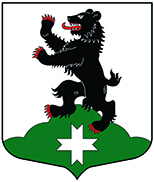 МУНИЦИПАЛЬНОЕ ОБРАЗОВАНИЕБУГРОВСКОЕ СЕЛЬСКОЕ ПОСЕЛЕНИЕВСЕВОЛОЖСКОГО МУНИЦИПАЛЬНОГО РАЙОНАЛЕНИНГРАДСКОЙ ОБЛАСТИСОВЕТ ДЕПУТАТОВРЕШЕНИЕ        27.03. 2015								№ 25     п. БугрыОб утверждении новой редакции Устава муниципального образования «Бугровское сельское поселение» Всеволожского муниципального района Ленинградской области	В целях приведения Устава муниципального образования «Бугровское сельское поселение» Всеволожского муниципального района Ленинградской области в соответствие с действующим законодательством, учета предложений комиссии по проведению публичных слушаний, результатов публичных слушаний по проекту Устава от 16 марта 2015 года, руководствуясь  законом  Российской Федерации от 6 октября 2003 года №131-ФЗ «Об общих принципах организации местного самоуправления в Российской Федерации», совет депутатов принял РЕШЕНИЕ:1. Утвердить новую редакцию Устава муниципального образования «Бугровское сельское поселение» Всеволожского муниципального района Ленинградской области (Приложение №1).2. Направить настоящее Решение в Управление Министерства юстиции Российской Федерации по Санкт-Петербургу и Ленинградской области для государственной регистрации новой редакции Устава муниципального образования «Бугровское сельское поселение» Всеволожского муниципального района Ленинградской области.3. Настоящее решение вступает в силу с момента его официального опубликования.4. Контроль за исполнением настоящего Решения оставляю за собой.Глава муниципального образования 			            	Г.И. ШороховПриложение № 1Глава 1. Общие положенияСтатья 1. Наименование и границы муниципального образования. Официальное полное наименование муниципального образования – «Бугровское сельское поселение» Всеволожского муниципального района Ленинградской области (далее по тексту также –поселение). Сокращенное наименование муниципального образования – МО «Бугровское сельское поселение».Муниципальное образование «Бугровское сельское поселение» Всеволожского муниципального района Ленинградской области образовано на территории Бугровского сельского поселения. Административным центром муниципального образования является поселок Бугры.Границы территории муниципального образования «Бугровское сельское поселение» Всеволожского муниципального района Ленинградской области установлены Областным законом от 10.03.2004 года № 17-оз «Об установлении границ и наделении соответствующим статусом муниципальных образований Всеволожский район и Выборгский район и муниципальных образований в их составе».   Территория поселения входит в состав территории Всеволожского муниципального района.Совет депутатов МО «Бугровское сельское поселение» (далее – совет депутатов), глава МО «Бугровское сельское поселение» (далее – глава МО), администрация МО «Бугровское сельское поселение» (далее – администрация) находятся по адресу: 188660, Ленинградская область, Всеволожский район, п. Бугры, ул. Шоссейная, д. 12.Статья 2. Официальные символы поселения.Муниципальное образование в соответствии с федеральным законодательством и геральдическими правилами вправе устанавливать официальные символы (герб, флаг, эмблема), отражающие исторические, культурные, национальные и иные местные традиции и особенности.Официальные символы поселения утверждаются советом депутатов МО «Бугровское сельское поселение» и подлежат государственной регистрации в порядке, установленном федеральным законодательством.Официальные символы муниципального образования «Бугровское сельское поселение» и порядок официального использования указанных символов установлены решением совета депутатов от 19.03.2008 года № 27 и зарегистрированы в Государственном геральдическом регистре Российской Федерации (Свидетельства от  11.04.2008  года № 3944).Порядок официального использования официальных символов поселения определяется решением совета депутатов.Глава 2.	Вопросы местного значенияСтатья 3. Перечень вопросов местного значения. К вопросам местного значения МО «Бугровское сельское поселение» в соответствии с Федеральным законом от 6 октября 2003 года № 131-ФЗ «Об общих принципах организации местного самоуправления в Российской Федерации» (далее по тексту – Федеральный закон № 131-ФЗ) относятся:1) составление и рассмотрение проекта бюджета поселения, утверждение и исполнение бюджета поселения, осуществление контроля за его исполнением, составление и утверждение отчета об исполнении бюджета поселения;2) установление, изменение и отмена местных налогов и сборов поселения;3) владение, пользование и распоряжение имуществом, находящимся в муниципальной собственности поселения;4) обеспечение первичных мер пожарной безопасности в границах населенных пунктов поселения;5) создание условий для обеспечения жителей поселения услугами связи, общественного питания, торговли и бытового обслуживания;6) создание условий для организации досуга и обеспечения жителей поселения услугами организаций культуры;7) обеспечение условий для развития на территории поселения физической культуры и массового спорта, организация проведения официальных физкультурно-оздоровительных и спортивных мероприятий поселения;8) формирование архивных фондов поселения;9) утверждение правил благоустройства территории поселения, устанавливающих в том числе требования по содержанию зданий (включая жилые дома), сооружений и земельных участков, на которых они расположены, к внешнему виду фасадов и ограждений соответствующих зданий и сооружений, перечень работ по благоустройству и периодичность их выполнения; установление порядка участия собственников зданий (помещений в них) и сооружений в благоустройстве прилегающих территорий; организация благоустройства территории поселения (включая освещение улиц, озеленение территории, установку указателей с наименованиями улиц и номерами домов, размещение и содержание малых архитектурных форм);10) присвоение адресов объектам адресации, изменение, аннулирование адресов, присвоение наименований элементам улично-дорожной сети (за исключением автомобильных дорог федерального значения, автомобильных дорог регионального или межмуниципального значения, местного значения муниципального района), наименований элементам планировочной структуры в границах поселения, изменение, аннулирование таких наименований, размещение информации в государственном адресном реестре;11) содействие в развитии сельскохозяйственного производства, создание условий для развития малого и среднего предпринимательства;12) организация и осуществление мероприятий по работе с детьми и молодежью в поселении;13) оказание поддержки гражданам и их объединениям, участвующим в охране общественного порядка, создание условий для деятельности народных дружин.К вопросам местного значения МО «Бугровское сельское поселение» в соответствии с Областным законом Ленинградской области от 10.07.2014 № 48-оз «Об отдельных вопросах местного значения сельских поселений Ленинградской области» относятся: 1) организация в границах поселения электро-, тепло-, газо- и водоснабжения населения, водоотведения, снабжения населения топливом в пределах полномочий, установленных законодательством Российской Федерации;2) дорожная деятельность в отношении автомобильных дорог местного значения в границах населенных пунктов поселения и обеспечение безопасности дорожного движения на них, включая создание и обеспечение функционирования парковок (парковочных мест), осуществление муниципального контроля за сохранностью автомобильных дорог местного значения в границах населенных пунктов поселения, а также осуществление иных полномочий в области использования автомобильных дорог и осуществления дорожной деятельности в соответствии с законодательством Российской Федерации;3) обеспечение проживающих в поселении и нуждающихся в жилых помещениях малоимущих граждан жилыми помещениями, организация строительства и содержания муниципального жилищного фонда, создание условий для жилищного строительства, осуществление муниципального жилищного контроля, а также иных полномочий органов местного самоуправления в соответствии с жилищным законодательством;4) создание условий для предоставления транспортных услуг населению и организация транспортного обслуживания населения в границах поселения;5) участие в профилактике терроризма и экстремизма, а также в минимизации и (или) ликвидации последствий проявлений терроризма и экстремизма в границах поселения;6) создание условий для реализации мер, направленных на укрепление межнационального и межконфессионального согласия, сохранение и развитие языков и культуры народов Российской Федерации, проживающих на территории поселения, социальную и культурную адаптацию мигрантов, профилактику межнациональных (межэтнических) конфликтов;7) участие в предупреждении и ликвидации последствий чрезвычайных ситуаций в границах поселения;8) организация библиотечного обслуживания населения, комплектование и обеспечение сохранности библиотечных фондов библиотек поселения;9) сохранение, использование и популяризация объектов культурного наследия (памятников истории и культуры), находящихся в собственности поселения, охрана объектов культурного наследия (памятников истории и культуры) местного (муниципального) значения, расположенных на территории поселения;10) создание условий для развития местного традиционного народного художественного творчества, участие в сохранении, возрождении и развитии народных художественных промыслов в поселении;11) создание условий для массового отдыха жителей поселения и организация обустройства мест массового отдыха населения, включая обеспечение свободного доступа граждан к водным объектам общего пользования и их береговым полосам;12) организация сбора и вывоза бытовых отходов и мусора;13) утверждение генеральных планов поселения, правил землепользования и застройки, утверждение подготовленной на основе генеральных планов поселения документации по планировке территории, выдача разрешений на строительство (за исключением случаев, предусмотренных Градостроительным кодексом Российской Федерации, иными федеральными законами), разрешений на ввод объектов в эксплуатацию при осуществлении строительства, реконструкции объектов капитального строительства, расположенных на территории поселения, утверждение местных нормативов градостроительного проектирования поселений, резервирование земель и изъятие, в том числе путем выкупа, земельных участков в границах поселения для муниципальных нужд, осуществление муниципального земельного контроля в границах поселения, осуществление в случаях, предусмотренных Градостроительным кодексом Российской Федерации, осмотров зданий, сооружений и выдача рекомендаций об устранении выявленных в ходе таких осмотров нарушений;14) организация ритуальных услуг и содержание мест захоронения;15) организация и осуществление мероприятий по территориальной обороне и гражданской обороне, защите населения и территории поселения от чрезвычайных ситуаций природного и техногенного характера;16) создание, содержание и организация деятельности аварийно-спасательных служб и (или) аварийно-спасательных формирований на территории поселения;17) осуществление мероприятий по обеспечению безопасности людей на водных объектах, охране их жизни и здоровья;18) создание, развитие и обеспечение охраны лечебно-оздоровительных местностей и курортов местного значения на территории поселения, а также осуществление муниципального контроля в области использования и охраны особо охраняемых природных территорий местного значения;19) осуществление в пределах, установленных водным законодательством Российской Федерации, полномочий собственника водных объектов, информирование населения об ограничениях их использования;20) осуществление муниципального лесного контроля;21) предоставление помещения для работы на обслуживаемом административном участке поселения сотруднику, замещающему должность участкового уполномоченного полиции;22) до 1 января 2017 года предоставление сотруднику, замещающему должность участкового уполномоченного полиции, и членам его семьи жилого помещения на период выполнения сотрудником обязанностей по указанной должности;23) оказание поддержки социально ориентированным некоммерческим организациям в пределах полномочий, установленных статьями 31.1 и 31.3 Федерального закона от 12 января 1996 года № 7-ФЗ "О некоммерческих организациях";24) обеспечение выполнения работ, необходимых для создания искусственных земельных участков для нужд поселения, проведение открытого аукциона на право заключить договор о создании искусственного земельного участка в соответствии с федеральным законом;25) осуществление мер по противодействию коррупции в границах поселения;26) участие в соответствии с Федеральным законом от 24 июля 2007 года № 221-ФЗ «О государственном кадастре недвижимости» в выполнении комплексных кадастровых работ.Статья 4. 	 Права органов местного самоуправления поселения на решение вопросов, не отнесенных к вопросам местного значения. Органы местного самоуправления поселения имеют право на:создание музеев поселения;совершение нотариальных действий, предусмотренных законодательством, в случае отсутствия  в поселении нотариуса;участие в осуществлении деятельности по опеке и попечительству;создание условий для осуществления деятельности, связанной с реализацией прав местных национально-культурных автономий на территории поселения;оказание содействия национально-культурному развитию народов Российской Федерации и реализации мероприятий в сфере межнациональных отношений на территории поселения;участие в организации и осуществлении мероприятий по мобилизационной подготовке муниципальных предприятий и учреждений, находящихся на территории поселения;создание муниципальной пожарной охраны;создание условий для развития туризма;оказание поддержки общественным наблюдательным комиссиям, осуществляющим общественный контроль за обеспечением прав человека и содействие лицам, находящимся в местах принудительного содержания;оказание поддержки общественным объединениям инвалидов, а также созданным общероссийскими общественными объединениями инвалидов организациям в соответствии с Федеральным законом от 24 ноября 1995 года № 181-ФЗ «О социальной защите инвалидов в Российской Федерации»; создание условий для организации проведения независимой оценки качества оказания услуг организациями в порядке и на условиях, которые установлены федеральными законами; предоставление гражданам жилых помещений муниципального жилищного фонда по договорам найма жилых помещений жилищного фонда социального использования в соответствии с жилищным законодательством.Органы местного самоуправления поселения вправе решать вопросы, указанные в части 1 настоящей статьи, участвовать в осуществлении государственных полномочий (не переданных им в соответствии со статьей 19 Федерального закона № 131-ФЗ), если это участие предусмотрено федеральными законами, а также решать вопросы, не отнесенные к компетенции органов местного самоуправления других муниципальных образований, органов государственной власти и не исключенные из их компетенции федеральными законами и законами Ленинградской области, за счет доходов местных бюджетов, за исключением межбюджетных трансфертов, предоставленных из бюджетов бюджетной системы Российской Федерации, и поступлений налоговых доходов по дополнительным нормативам отчислений.Глава 3. Формы, порядок и гарантии участия населения в решении вопросов местного значенияСтатья 5. Право населения поселения на осуществление местного самоуправления. Местное самоуправление в поселении осуществляется населением в соответствии с установленными законодательством гарантиями посредством участия в местном референдуме, муниципальных выборах, посредством других форм прямого волеизъявления, а также через выборные и иные органы местного самоуправления поселения.Граждане Российской Федерации, в соответствии с Конституцией Российской Федерации, федеральными законами, Уставом Ленинградской области, областными законами, настоящим уставом, имеют равные права на осуществление местного самоуправления как непосредственно, так и через свои представителей. Иностранные граждане, постоянно или преимущественно проживающие на территории муниципального образования, обладают при осуществлении местного самоуправления правами в соответствии с международными договорами Российской Федерации и федеральными законами.Статья 6. Местный референдум. В целях решения непосредственно населением вопросов местного значения проводится местный референдум. Местный референдум может проводиться на всей территории муниципального образования.Решение о назначении местного референдума принимается советом депутатов:по инициативе, выдвинутой гражданами Российской Федерации, имеющими право на участие в местном референдуме;по инициативе, выдвинутой политической партией, иным общественным объединением, уставы которых предусматривают участие в выборах и (или) референдумах и которые зарегистрированы в порядке, определенном Федеральным законом от 19 мая 1995  года № 82-ФЗ «Об общественных объединениях», на уровне, соответствующем уровню референдума или на более высоком уровне, не позднее, чем за один год до дня образования инициативной группы по проведению местного референдума. В этом случае руководящий орган этой политической партии, иного общественного объединения либо руководящий орган их регионального отделения или иного структурного подразделения (соответственно уровню местного референдума) независимо от его численности выступает в качестве инициативной группы по проведению местного референдума;по инициативе совета депутатов муниципального образования и главы администрации, выдвинутой ими совместно.В поддержку инициативы граждан, политической партии или иного общественного объединения по проведению местного референдума собираются подписи участников местного референдума в количестве пяти процентов от числа участников местного референдума, зарегистрированных на территории проведения местного референдума в соответствии с Федеральным законом от 12 июня 2002 года №67-ФЗ «Об основных гарантиях избирательных прав и права на участие в референдуме граждан Российской Федерации», областным законом от 09 июня 2007 года № 93-оз «О местном референдуме в Ленинградской области» и не менее 25 подписей.Для выдвижения инициативы проведения местного референдума, предусмотренной пунктом 1 настоящей статьи, и сбора подписей граждан Российской Федерации в ее поддержку образуется инициативная группа по проведению местного референдума в количестве не менее 10 человек, имеющих право на участие в местном референдуме. Инициатива проведения референдума, выдвинутая гражданами, избирательными объединениями, иными общественными объединениями, оформляется в порядке, установленном федеральным законом от 12 июня 2002 года № 67-ФЗ «Об основных гарантиях избирательных прав и права на участие в референдуме граждан Российской Федерации» и областным законом от 09 июня 2007 года № 93-оз «О местном референдуме в Ленинградской области».Инициатива проведения референдума, выдвинутая совместно советом депутатов муниципального образования и главой администрации, оформляется решением совета депутатов муниципального образования и постановлением главы администрации.Совет депутатов муниципального образования обязан назначить местный референдум в течение 30 дней со дня поступления документов, на основании которых назначается местный референдум.В случае если местный референдум не назначен советом депутатов муниципального образования в установленные сроки, референдум назначается судом на основании обращения граждан, избирательных объединений, главы муниципального образования, органов государственной власти Ленинградской области, избирательной комиссии Ленинградской области или прокурора. Назначенный судом местный референдум организуется избирательной комиссией муниципального образования, а обеспечение его проведения осуществляется исполнительным органом государственной власти Ленинградской области или иным органом, на который судом возложено обеспечение проведения местного референдума.В местном референдуме имеют право участвовать граждане Российской Федерации, место жительства которых расположено в границах муниципального образования. Граждане Российской Федерации участвуют в местном референдуме на основе всеобщего равного и прямого волеизъявления при тайном голосовании.Итоги голосования и принятое на местном референдуме решение подлежат официальному опубликованию (обнародованию).Принятое на местном референдуме решение подлежит обязательному исполнению на территории муниципального образования и не нуждается в утверждении какими-либо органами государственной власти, их должностными лицами или органами местного самоуправления.Органы местного самоуправления обеспечивают исполнение принятого на местном референдуме решения в соответствии с разграничением полномочий между ними, определенным настоящим уставом.Статья 7. Муниципальные выборы.Муниципальные выборы назначаются и проводятся в соответствие федеральным законом "Об основных гарантиях избирательных прав и права  на  участие в референдуме граждан Российской Федерации" и принимаемым в соответствии с ним областным законом «О выборах депутатов представительных органов муниципальных образований и должностных лиц местного самоуправления в Ленинградской области». Выборы депутатов совета депутатов и должностных лиц местного самоуправления назначаются советом депутатов. Муниципальные выборы проводятся в целях избрания депутатов совета депутатов на основе всеобщего равного и прямого избирательного права при тайном голосовании в соответствии с федеральным законодательством и законодательством Ленинградской области.В соответствии с областным законодательством совет депутатов избирается в количестве 10 (десять) человек жителями МО «Бугровское сельское поселение», обладающими равными избирательными правамиРешение о назначении выборов должно быть принято не ранее чем за 90 дней и не позднее чем за 80 дней до дня голосования. Решение о назначении выборов подлежит официальному опубликованию в средствах массовой информации не позднее чем через пять дней со дня его принятия. При назначении досрочных выборов сроки, указанные в настоящем пункте, а также сроки осуществления иных избирательных действий могут быть сокращены, но не более чем на одну треть.Если совет депутатов не назначит выборы в сроки, предусмотренные частью 2 настоящей статьи, и в случае отсутствия совета депутатов, выборы назначаются избирательной комиссией поселения в порядке и сроки установленные федеральным и региональным законодательством.В случае досрочного прекращения полномочий депутатов, влекущего за собой неправомочность совета депутатов или выборных должностных лиц местного самоуправления, выборы должны быть проведены не позднее чем через шесть месяцев со дня такого досрочного прекращения полномочий.В случаях, установленных федеральным и областным законодательством о выборах, муниципальные выборы назначаются избирательной комиссией муниципального образования или судом.Статья 8. Голосование по вопросам изменения границ, преобразования муниципального образования.В случаях, предусмотренных Федеральным законом № 131-ФЗ, в целях получения согласия населения при изменении границ муниципального образования, преобразовании муниципального образования проводится голосование по вопросам изменения границ муниципального образования, преобразования муниципального образования.Голосование по вопросам изменения границ, преобразования муниципального образования проводится на всей территории муниципального образования или на части его территории в соответствии с частями 2 и 3 статьи 12, частями 5 и 7 статьи 13 Федерального закона № 131-ФЗ.Голосование по вопросам изменения границ муниципального образования, преобразования муниципального образования назначается советом депутатов муниципального образования и проводится в порядке, установленном федеральным законом и принимаемым в соответствии с ним законом Ленинградской области для проведения местного референдума, с учетом особенностей, установленных Федеральным законом № 131-ФЗ. При этом положения федерального закона, закона Ленинградской области, запрещающие проведение агитации государственными органами, органами местного самоуправления, лицами, замещающими государственные или муниципальные должности, а также положения, определяющие юридическую силу решения, принятого на референдуме, не применяются.Голосование по вопросам изменения границ, преобразования муниципального образования считается состоявшимся, если в нем приняло участие более половины жителей муниципального образования или части муниципального образования, обладающих избирательным правом. Согласие населения на изменение границ, преобразование муниципального образования считается полученным, если за указанные изменение, преобразование проголосовало более половины принявших участие в голосовании жителей муниципального образования или части муниципального образования.Итоги голосования по вопросам изменения границ муниципального образования, преобразования муниципального образования и принятые решения подлежат официальному опубликованию (обнародованию).Статья 9. Голосование по отзыву депутата, выборного должностного лица. Голосование по отзыву депутата, выборного должностного лица, проводится по инициативе населения или совета депутатов и главы  администрации, выдвинутой ими совместно, в порядке, установленном федеральным законом и принимаемым в соответствии с ним законом субъекта Российской Федерации для проведения местного референдума, с учетом особенностей, предусмотренных Федеральным законом № 131-ФЗ.Депутат, член выборного органа местного самоуправления, выборное должностное лицо местного самоуправления считается отозванным, если за отзыв проголосовало не менее половины избирателей, зарегистрированных в муниципальном образовании (избирательном округе).Статья 10.  Процедура отзыва депутата, выборного должностного лица. Основаниями для отзыва депутата, выборного должностного лица местного самоуправления могут служить только его конкретные противоправные решения или действия (бездействие) в случае их подтверждения в судебном порядке. 2. В поддержку инициативы граждан по отзыву депутата, выборного должностного лица, собираются подписи в количестве пяти процентов от числа граждан, обладающих активным избирательным правом, в том избирательном округе, в котором избран депутат, выборное должностное лицо. Количество собираемых подписей не может быть менее 25.3. При выдвижении инициативы отзыва депутата советом депутатов муниципального образования и главой администрации сбор подписей в поддержку проведения процедуры отзыва не проводится. Инициатива проведения процедуры отзыва депутата, выдвинутая совместно советом депутатов муниципального образования и главой администрации, оформляется решением совета депутатов муниципального образования и постановлением главы администрации.4. Процедура отзыва депутата, выборного должностного лица местного самоуправления должна обеспечивать возможность дать избирателям объяснения по причинам, выдвигаемых в качестве оснований для отзыва.5. Со дня, следующего за днем принятия избирательной комиссией решения о разрешении сбора подписей в поддержку возбуждения процедуры отзыва, депутат, выборное должностное лицо вправе разъяснять гражданам непосредственно или через средства массовой информации обстоятельства, ставшие основанием для возбуждения процедуры отзыва.6. Депутат, выборное должностное лицо, осуществляющее свои полномочия на освобожденной основе, вправе участвовать в действиях, связанных с возбуждением процедуры отзыва, оставаясь при исполнении своих служебных обязанностей. Они также вправе брать неоплачиваемый отпуск на любой срок в период со дня, следующего за днем принятия решения избирательной комиссии о назначении дня голосования по отзыву, и до дня официального опубликования итоговых результатов голосования.Статья 11. Правотворческая инициатива граждан.1. С правотворческой инициативой может выступить инициативная группа граждан, обладающих избирательным правом, в порядке, установленном решением совета депутатов. Минимальная численность инициативной группы граждан устанавливается решением совета депутатов и не может превышать 3 процента от числа жителей муниципального образования, обладающих избирательным правом.2. Проект муниципального правового акта, внесенный в порядке реализации правотворческой инициативы граждан, подлежит обязательному рассмотрению органом местного самоуправления или должностным лицом местного самоуправления, к компетенции которых относится принятие соответствующего акта, в течение трех месяцев со дня его внесения.Представителям инициативной группы граждан должна быть обеспечена возможность изложения своей позиции при рассмотрении указанного проекта.В случае, если принятие муниципального правового акта, проект которого внесен в порядке реализации правотворческой инициативы граждан, относится к компетенции совета депутатов, указанный проект должен быть рассмотрен на открытом заседании совета депутатов.3. Мотивированное решение, принятое по результатам рассмотрения проекта, внесенного в порядке реализации правотворческой инициативы граждан, должно быть официально в письменной форме доведено до сведения внесшей его инициативной группы граждан.Статья 12. Территориальное общественное самоуправление.1. Под территориальным общественным самоуправлением понимается самоорганизация граждан по месту их жительства на части территории поселения для самостоятельного и под свою ответственность осуществления собственных инициатив по вопросам местного значения.Границы территории, на которой осуществляется территориальное общественное самоуправление, устанавливаются решением совета депутатов по предложению населения, проживающего на данной территории.2. Территориальное общественное самоуправление осуществляется в поселениях непосредственно населением посредством проведения собраний и конференций граждан, а также посредством создания органов территориального общественного самоуправления.3. Территориальное общественное самоуправление может осуществляться в пределах следующих территорий проживания граждан: подъезд многоквартирного жилого дома; многоквартирный жилой дом; группа жилых домов; жилой микрорайон; сельский населенный пункт, не являющийся поселением; иные территории проживания граждан.4. Органы территориального общественного самоуправления избираются на собраниях и конференциях граждан, проживающих на такой территории.5. Территориальное общественное самоуправление считается учрежденным с момента регистрации устава территориального общественного самоуправления. Регистрацию устава осуществляет администрация.Порядок регистрации устава территориального общественного самоуправления определяется решением совета депутатов.Территориальное общественное самоуправление в соответствии с его уставом может являться юридическим лицом и подлежать государственной регистрации в организационно-правовой форме некоммерческой организации.6. Собрание граждан по вопросам организации и осуществления территориального общественного самоуправления считается правомочным, если в нем принимают участие не менее одной трети жителей соответствующей территории, достигших шестнадцатилетнего возраста.Конференция граждан по вопросам организации и осуществления территориального общественного самоуправления считается правомочной, если в ней принимают участие не менее двух третей избранных на собраниях граждан делегатов, представляющих не менее половины жителей соответствующей территории, достигших шестнадцатилетнего возраста.7. К исключительным полномочиям собрания, конференции граждан, осуществляющих территориальное общественное самоуправление, относятся:1) установление структуры органов территориального общественного самоуправления;2) принятие устава территориального общественного самоуправления, внесение в него изменений и дополнений;3) избрание органов территориального общественного самоуправления;4) определение основных направлений деятельности территориального общественного самоуправления;5) утверждение сметы доходов и расходов территориального общественного самоуправления и отчета о ее исполнении;6) рассмотрение и утверждение отчетов о деятельности органов территориального общественного самоуправления.8. Органы территориального общественного самоуправления:1) представляют интересы населения, проживающего на соответствующей территории;2) обеспечивают исполнение решений, принятых на собраниях и конференциях граждан;3) могут осуществлять хозяйственную деятельность по содержанию жилищного фонда, благоустройству территории, иную хозяйственную деятельность, направленную на удовлетворение социально-бытовых потребностей граждан, проживающих на соответствующей территории, как за счет средств указанных граждан, так и на основании договора между органами территориального общественного самоуправления и органами местного самоуправления с использованием средств местного бюджета;4) вправе вносить в органы местного самоуправления проекты муниципальных правовых актов, подлежащие обязательному рассмотрению этими органами и должностными лицами местного самоуправления, к компетенции которых отнесено принятие указанных актов.9. В уставе территориального общественного самоуправления устанавливаются:1) территория, на которой оно осуществляется;2) цели, задачи, формы и основные направления деятельности территориального общественного самоуправления;3) порядок формирования, прекращения полномочий, права и обязанности, срок полномочий органов территориального общественного самоуправления;4) порядок принятия решений;5) порядок приобретения имущества, а также порядок пользования и распоряжения указанным имуществом и финансовыми средствами;6) порядок прекращения осуществления территориального общественного самоуправления.Дополнительные требования к уставу территориального общественного самоуправления органами местного самоуправления устанавливаться не могут.10. Порядок организации и осуществления территориального общественного самоуправления, условия и порядок выделения   средств из местного бюджета определяются решением совета депутатов поселения.Статья 13. Публичные слушания. Для обсуждения проектов муниципальных правовых актов по вопросам местного значения с участием жителей поселения советом депутатов, главой МО могут проводиться публичные слушания.Публичные слушания проводятся по инициативе населения, совета депутатов или главы МО. Публичные слушания, проводимые по инициативе населения или совета депутатов, назначаются советом депутатов, а по инициативе главы МО - главой МО.Для реализации инициативы населения о проведении публичных слушаний создается инициативная группа граждан численностью не менее 10 человек. Инициативная группа граждан реализует инициативу проведения публичных слушаний путем направления в совет депутатов обращения в письменном виде.В обращении указывается наименование проекта муниципального правового акта, который предлагается обсудить на публичных слушаниях.К обращению прилагаются:проект муниципального правового акта;подписи 5 процентов жителей поселения, обладающих избирательным правом и поддерживающих инициативу проведения публичных слушаний.Обращение подлежит рассмотрению на ближайшем заседании совета депутатов, но не позднее чем в тридцатидневный срок со дня поступления обращения в совет депутатов. Обращение рассматривается только в присутствии инициаторов публичных слушаний. В случае отсутствия на заседании совета депутатов инициаторов публичных слушаний данный вопрос снимается с повестки дня и подлежит рассмотрению на следующем заседании.При рассмотрении обращения советом депутатов может быть предоставлено слово инициаторам публичных слушаний.По итогам рассмотрения обращения совет депутатов принимает решение о назначении публичных слушаний либо об отказе в назначении публичных слушаний.Решение принимается открытым голосованием.Решение должно содержать:вопросы, выносимые на публичные слушания;дату и место проведения публичных слушаний;сведения об инициаторах публичных слушаний;предполагаемый состав участников публичных слушаний;форму оповещения жителей муниципального образования о проведении публичных слушаний;порядок ознакомления и получения документов, предполагаемых к рассмотрению на публичных слушаниях.Решение считается принятым, если за него проголосовало более 50 процентов от установленной уставом численности депутатов совета депутатов.Отказ в назначении публичных слушаний должен быть мотивированным. Основаниями для отказа в назначении публичных слушаний могут быть:- противоречие предлагаемого к обсуждению муниципального правового акта Конституции Российской Федерации, федеральным законам, Уставу Ленинградской области, областным законам;- нарушение установленного настоящим уставом порядка выдвижения инициативы проведения публичных слушаний.На публичные слушания должны выноситься: 1) проект устава муниципального образования, а также проект муниципального правового акта о внесении изменений и дополнений в данный устав, кроме случаев, когда изменения в устав вносятся исключительно в целях приведения закрепляемых в уставе вопросов местного значения и полномочий по их решению в соответствие с Конституцией Российской Федерации, федеральными законами;2) проект местного бюджета и отчет о его исполнении;3) проекты планов и программ развития муниципального образования, проекты правил землепользования и застройки, проекты планировки территорий и проекты межевания территорий, проекты правил благоустройства территорий, а также вопросы предоставления разрешений на условно разрешенный вид использования земельных участков и объектов капитального строительства, вопросы отклонения от предельных параметров разрешенного строительства, реконструкции объектов капитального строительства, вопросы изменения одного вида разрешенного использования земельных участков и объектов капитального строительства на другой вид такого использования при отсутствии утвержденных правил землепользования и застройки;4) вопросы о преобразовании муниципального образования;5) проект генерального плана поселения в том числе и проекты решений по внесению в него изменений.Жители муниципального образования не позднее, чем за 10 дней до дня проведения публичных слушаний оповещаются о месте и времени их проведения через средства массовой информации поселения или иным способом, обеспечивающим информирование жителей поселения о проведении публичных слушаний.Проект муниципального правового акта, выносимого на публичные слушания, не позднее, чем за 10 дней до дня их проведения публикуется в средствах массовой информации муниципального образования. Проект устава муниципального образования, проект муниципального правового акта о внесении изменений и дополнений в устав муниципального образования не позднее, чем за 30 дней до дня их рассмотрения советом депутатов подлежат официальному опубликованию (обнародованию) с одновременным опубликованием (обнародованием) установленного советом депутатов порядка учета предложений по указанным проектам, а также порядка участия граждан в его обсуждении.Публичные слушания по указанным проектам проводятся не позднее, чем за 10 дней до дня их рассмотрения советом депутатов.Сроки проведения публичных слушаний по отдельным вопросам, выносимым на публичные слушания, установлены Градостроительным кодексом Российской Федерации.Результаты публичных слушаний подлежат опубликованию (обнародованию), включая мотивированное обоснование принятых решений.Порядок организации и проведения публичных слушаний определяется нормативным правовым актом совета депутатов в соответствии с настоящим уставом.Статья 14. Собрание граждан.Для обсуждения вопросов местного значения, информирования населения о деятельности органов местного самоуправления и должностных лиц местного самоуправления, осуществления территориального общественного самоуправления на части территории муниципального образования могут проводиться собрания граждан.Собрание граждан проводится по инициативе населения, совета депутатов, главы МО, а также в случаях, предусмотренных уставом территориального общественного самоуправления.Собрание граждан, проводимое по инициативе совета депутатов или главы МО, назначается соответственно советом депутатов или главой МО.Собрание граждан, проводимое по инициативе населения, назначается советом депутатов.Порядок назначения и проведения собрания граждан в целях осуществления территориального общественного самоуправления определяется уставом территориального общественного самоуправления.Собрание граждан может принимать обращения к органам местного самоуправления и должностным лицам местного самоуправления, а также избирать лиц, уполномоченных представлять собрание граждан во взаимоотношениях с органами местного самоуправления и должностными лицами местного самоуправления. Собрание граждан, проводимое по вопросам, связанным с осуществлением территориального общественного самоуправления, принимает решения по вопросам, отнесенным к его компетенции уставом территориального общественного самоуправления.Обращения, принятые собранием граждан, подлежат обязательному рассмотрению органами местного самоуправления и должностными лицами местного самоуправления, к компетенции которых отнесено решение содержащихся в обращениях вопросов, с направлением письменного ответа.Порядок назначения и проведения собрания граждан, а также полномочия собрания граждан определяются Федеральным законом № 131-ФЗ, настоящим уставом и нормативными правовыми актами совета депутатов, уставом территориального общественного самоуправления.Итоги собрания граждан подлежат официальному опубликованию (обнародованию).Статья 15. Конференция граждан (собрание делегатов).Для обсуждения вопросов местного значения поселения, информирования населения о деятельности органов и должностных лиц поселения полномочия собрания граждан могут осуществляться конференцией граждан (собранием делегатов).Конференция граждан по указанным в пункте 1 настоящей статьи вопросам проводится по инициативе населения, совета депутатов, главы МО, а также в случаях, предусмотренных уставом территориального общественного самоуправления.Порядок назначения и проведения конференции граждан (собрания делегатов) определяется решением совета депутатов.Итоги конференции подлежат официальному опубликованию (обнародованию).Статья 16. Опрос граждан.Порядок назначения и проведения опроса определяется решением совета депутатов в соответствии с федеральным законодательством.Статья 17. Обращения граждан в органы местного самоуправления. Граждане имеют право на индивидуальные и коллективные обращения в органы местного самоуправления и к должностным лицам муниципального образования.Обращения граждан подлежат рассмотрению в порядке и сроки, установленные Федеральным законом от 2 мая 2006 года N 59-ФЗ "О порядке рассмотрения обращений граждан Российской Федерации".Статья 18. Иные формы непосредственного осуществления населением местного самоуправления и участия в его осуществлении.1.Наряду с предусмотренными Федеральным законом № 131-ФЗ формами непосредственного осуществления населением местного самоуправления и участия населения в осуществлении местного самоуправления граждане вправе участвовать в осуществлении местного самоуправления в иных формах, не противоречащих Конституции Российской Федерации, федеральным законам и законам Ленинградской области.Глава 4. Органы местного самоуправления и должностные лица местного самоуправленияСтатья 19. Органы местного самоуправления и должностные лица. 1.В структуру органов местного самоуправления и должностных лиц входят: представительный орган: совет депутатов муниципального образования «Бугровское сельское поселение» Всеволожского муниципального района Ленинградской области;глава муниципального образования: высшее  должностное лицо МО «Бугровское сельское поселение» - глава муниципального образования «Бугровское сельское поселение» Всеволожского муниципального района Ленинградской области;местная администрация: администрация муниципального образования «Бугровское сельское поселение» Всеволожского муниципального района Ленинградской области;контрольно-счетный орган муниципального образования: контрольно-ревизионная комиссия муниципального образования  «Бугровское сельское поселение» Всеволожского муниципального района Ленинградской области; 	-заместитель председателя совета депутатов поселения;	- заместитель главы администрации поселения.2. Изменение структуры органов местного самоуправления осуществляется не иначе, как путем внесения изменений в настоящий устав.         Решение совета депутатов об изменении структуры органов местного самоуправления вступает в силу не ранее, чем по истечении срока полномочий совета депутатов, принявшего указанное решение, за исключением случаев, предусмотренных Федеральным законом № 131-ФЗ.3. Финансовое обеспечение деятельности органов местного самоуправления осуществляется исключительно за счет собственных доходов бюджета поселения.4. Избирательная комиссия муниципального образования: избирательная комиссия «Бугровское сельское поселение» Всеволожского муниципального района Ленинградской области;5. Иные должностные лица муниципального образования «Бугровское сельское поселение» подлежат включению в настоящую статью устава.6. Органы местного самоуправления, которые в соответствии с Федеральным законом №131-ФЗ и уставом муниципального образования наделяются правами юридического лица, являются муниципальными казенными учреждениями, образуемыми для осуществления управленческих функций, и подлежат государственной регистрации в качестве юридических лиц в соответствии с федеральным законом. Статья 20. Полномочия органов местного самоуправления по решению вопросов местного значения.1.Органы местного самоуправления МО «Бугровское сельское поселение» осуществляют собственные полномочия по решению вопросов местного значения. 2. В целях решения вопросов местного значения органы местного самоуправления поселения обладают следующими полномочиями:1) принятие устава муниципального образования и внесение в него изменений и дополнений, издание муниципальных правовых актов;2) установление официальных символов муниципального образования;3) создание муниципальных предприятий и учреждений, осуществление финансового обеспечения деятельности муниципальных казенных учреждений и финансового обеспечения выполнения муниципального задания бюджетными и автономными муниципальными учреждениями, а также осуществление закупок товаров, работ, услуг для обеспечения муниципальных нужд;4) установление тарифов на услуги, предоставляемые муниципальными предприятиями и учреждениями, и работы, выполняемые муниципальными предприятиями и учреждениями, если иное не предусмотрено федеральными законами;5) регулирование тарифов на подключение к системе коммунальной инфраструктуры, тарифов организаций коммунального комплекса на подключение, надбавок к тарифам на товары и услуги организаций коммунального комплекса, надбавок к ценам (тарифам) для потребителей. Полномочия органов местного самоуправления поселения по регулированию тарифов на подключение к системе коммунальной инфраструктуры, тарифов организаций коммунального комплекса на подключение, надбавок к тарифам на товары и услуги организаций коммунального комплекса, надбавок к ценам, тарифам для потребителей могут полностью или частично передаваться на основе соглашений между органами местного самоуправления поселения и органами местного самоуправления «Всеволожский муниципальный район»;  6) полномочиями по организации теплоснабжения, предусмотренными Федеральным законом "О теплоснабжении";7) полномочиями в сфере водоснабжения и водоотведения, предусмотренными Федеральным законом "О водоснабжении и водоотведении";8) организационное и материально-техническое обеспечение подготовки и проведения муниципальных выборов, местного референдума, голосования по отзыву депутата, члена выборного органа местного самоуправления, выборного должностного лица местного самоуправления, голосования по вопросам изменения границ муниципального образования, преобразования муниципального образования;9) принятие и организация выполнения планов и программ комплексного социально-экономического развития муниципального образования, а также организация сбора статистических показателей, характеризующих состояние экономики и социальной сферы муниципального образования, и предоставление указанных данных органам государственной власти в порядке, установленном Правительством Российской Федерации;10) разработка и утверждение программ комплексного развития систем коммунальной инфраструктуры поселения, требования к которым устанавливаются Правительством Российской Федерации;11) учреждение печатного средства массовой информации для опубликования муниципальных правовых актов, обсуждения проектов муниципальных правовых актов по вопросам местного значения, доведения до сведения жителей муниципального образования официальной информации о социально-экономическом и культурном развитии муниципального образования, о развитии его общественной инфраструктуры и иной официальной информации;12) осуществление международных и внешнеэкономических связей в соответствии с федеральными законами;13) организация профессионального образования и дополнительного профессионального образования выборных должностных лиц местного самоуправления, членов выборных органов местного самоуправления, депутатов представительных органов муниципальных образований, муниципальных служащих и работников муниципальных учреждений;14) утверждение и реализация муниципальных программ в области энергосбережения и повышения энергетической эффективности, организация проведения энергетического обследования многоквартирных домов, помещения в которых составляют муниципальный жилищный фонд в границах муниципального образования, организация и проведение иных мероприятий, предусмотренных законодательством об энергосбережении и о повышении энергетической эффективности;15)  организация и осуществление муниципального контроля за соблюдением требований, установленных муниципальными правовыми актами, принятыми по вопросам местного значения, а в случаях, если соответствующие виды контроля отнесены Федеральными законами к полномочиям органов местного самоуправления, также муниципальный контроль за соблюдением требований, установленных федеральными законами, законами Ленинградской области.   К отношениям, связанным с осуществлением муниципального контроля, организацией и проведением проверок юридических лиц, индивидуальных предпринимателей, применяются положения Федерального закона от 26 декабря 2008 года N 294-ФЗ "О защите прав юридических лиц и индивидуальных предпринимателей при осуществлении государственного контроля (надзора) и муниципального контроля";16) вправе принимать в соответствии с настоящим Уставом поселения решение о привлечении граждан к выполнению на добровольной основе социально значимых для поселения работ (в том числе дежурств) в целях решения вопросов местного значения поселений, предусмотренных пунктами 7.1 - 9, 15 и 19 части 1 статьи 14 Федерального закона № 131-ФЗ. К социально значимым работам могут быть отнесены только работы, не требующие специальной профессиональной подготовки. К выполнению социально значимых работ могут привлекаться совершеннолетние трудоспособные жители поселения в свободное от основной работы или учебы время на безвозмездной основе не более чем один раз в три месяца. При этом продолжительность социально значимых работ не может составлять более четырех часов подряд.3. Полномочия органов местного самоуправления, установленные настоящей статьей, осуществляются органами местного самоуправления поселения самостоятельно. Подчиненность органа местного самоуправления или должностного лица местного самоуправления одного муниципального образования органу местного самоуправления или должностному лицу местного самоуправления другого муниципального образования не допускается.4. Органы местного самоуправления поселения, вправе заключать соглашения с органами местного самоуправления муниципального образования «Всеволожский муниципальный район» Ленинградской области о передаче им осуществления части своих полномочий по решению вопросов местного значения за счет межбюджетных трансфертов, предоставляемых из бюджета поселения в бюджет муниципального района в соответствии с Бюджетным кодексом Российской Федерации.5. Органы местного самоуправления поселения, вправе заключать соглашения с органами местного самоуправления муниципального образования «Всеволожский муниципальный район» Ленинградской области о принятии к осуществлению части полномочий муниципального района по решению вопросов местного значения за счет межбюджетных трансфертов, предоставляемых из бюджета муниципального района поселения в бюджет поселения в соответствии с Бюджетным кодексом Российской Федерации.6. Указанные соглашения должны заключаться на определенный срок, содержать положения, устанавливающие основания и порядок прекращения их действия, в том числе досрочного, порядок определения ежегодного объема указанных в настоящей части межбюджетных трансфертов, необходимых для осуществления передаваемых полномочий, а также предусматривать финансовые санкции за неисполнение соглашений. 7. Порядок заключения соглашений определяется решением совета депутатов.Статья 21. Осуществление органами местного самоуправления поселения отдельных государственных полномочий.1. Органы местного самоуправления поселения могут быть наделены иными полномочиями в соответствии с Федеральным законом № 131-ФЗ, настоящим Уставом. 2. Полномочия органов местного самоуправления, установленные федеральными законами и законами Ленинградской области, по вопросам, не отнесенным в соответствии с Федеральным законом № 131-ФЗ к вопросам местного значения, являются отдельными государственными полномочиями, передаваемыми для осуществления органам местного самоуправления.3. Наделение органов местного самоуправления поселения отдельными государственными полномочиями Российской Федерации осуществляется федеральными законами и законами Ленинградской области, отдельными государственными полномочиями Ленинградской области – областными законами. Наделение органов местного самоуправления отдельными государственными полномочиями иными нормативными правовыми актами не допускается.4. Исполнение отдельных государственных полномочий органами и должностными лицами местного самоуправления поселения осуществляется за счет межбюджетных трансфертов, предоставляемых из средств соответствующих бюджетов.5. Органы местного самоуправления и должностные лица поселения обязаны исполнять письменные предписания уполномоченных государственных органов по устранению нарушений законодательства, регулирующего осуществление отдельных государственных полномочий.6. Органы местного самоуправления поселения вправе устанавливать за счет средств бюджета муниципального образования дополнительные меры социальной поддержки и социальной помощи для отдельных категорий граждан вне зависимости от наличия в федеральных законах положений, устанавливающих указанное право. Статья 22. Совет депутатов. 1.Совет депутатов муниципального образования «Бугровское сельское поселение» Всеволожского муниципального района Ленинградской области– представительный орган местного самоуправления муниципального образования, состав которого формируется на муниципальных выборах. Совет депутатов состоит из 10 депутатов, которые избираются на муниципальных выборах по мажоритарной системе по двум пятимандатным (один округ - пять депутатов) избирательным округам, образуемым порядке, установленном действующим законодательством, на территории поселения на основе единой нормы представительства.2.Совет депутатов обладает правами юридического лица, является муниципальным казенным учреждением и подлежит государственной регистрации в качестве юридического лица в соответствии с федеральным законодательством.Структура совета депутатов включает в себя постоянные органы, структурные подразделения и должности: - глава муниципального образования – председатель совета депутатов;- депутат совета депутатов, работающий на постоянной основе;        -	постоянные комиссии;-	аппарат совета депутатов.Срок полномочий совета депутатов составляет 5 лет. Совет депутатов может осуществлять свои полномочия в случае избрания не менее двух третей от установленной настоящим уставом численности депутатов.Статья 23. Полномочия совета депутатов.1. В исключительной компетенции совета депутатов находятся:1) принятие устава муниципального образования и внесение в него изменений и дополнений;2) утверждение местного бюджета и отчета о его исполнении;3) установление, изменение и отмена местных налогов и сборов в соответствии с законодательством Российской Федерации о налогах и сборах;4) принятие планов и программ развития муниципального образования, утверждение отчетов об их исполнении;5) определение порядка управления и распоряжения имуществом, находящимся в муниципальной собственности;6) определение порядка принятия решений о создании, реорганизации и ликвидации муниципальных предприятий, а также об установлении тарифов на услуги муниципальных предприятий и учреждений, выполнение работ, за исключением случаев, предусмотренных федеральными законами;7) определение порядка участия муниципального образования в организациях межмуниципального сотрудничества;8) определение порядка материально-технического и организационного обеспечения деятельности органов местного самоуправления;9) контроль за исполнением органами местного самоуправления и должностными лицами местного самоуправления полномочий по решению вопросов местного значения;10) принятие решения об удалении главы муниципального образования в отставку.2. Совет депутатов: принимает решение о проведении местного референдума;определяет порядок назначения и проведения конференции граждан муниципального образования;определяет порядок назначения и проведения собрания граждан муниципального обрпзования;определяет порядок назначения и проведения опроса граждан муниципального образования;утверждает планы и программы социально-экономического развития муниципального образования, изменения и дополнения к ним, отчеты об их выполнении; устанавливает в соответствии с законодательством цены и тарифы на товары и услуги, производимые и оказываемые муниципальными предприятиями;определяет в соответствии с законодательством условия приобретения, создания, преобразования объектов муниципальной собственности;  ходатайствует о представлении граждан и организаций к государственным наградам и почетным званиям РФ и Ленинградской области в соответствии со статусами наград и положениями о почетных званиях;определяет направления использования капитальных вложений;утверждает уставы муниципальных предприятий и учреждений, хозяйственных обществ по представлению  главы администрации в случае если полномочия их учредителя исполняет совет депутатов, согласовывает уставы  муниципальных предприятий и учреждений, хозяйственных обществ если полномочия учредителей исполняет администрация;принимает решение об определении целей, условий и порядка деятельности муниципальных предприятий и учреждений;заслушивает ежегодные отчеты главы МО, главы администрации о результатах их деятельности, деятельности администрации, в том числе о решении вопросов, поставленных советом депутатов;заслушивает отчёты руководителей муниципальных предприятий и учреждений;согласовывает представления о внесении в единый государственный реестр объектов культурного наследия (памятников истории и культуры) народов Российской Федерации объектов культурного наследия местного (муниципального) значения; устанавливает, по согласованию с органом исполнительной власти Ленинградской области, уполномоченным в области охраны объектов культурного наследия, порядок организации историко-культурного заповедника местного (муниципального) значения, его границу и режим его содержания;устанавливает статус особо охраняемых природных территорий и объектов, их границы и регламент градостроительной деятельности, по представлению органов государственной власти;утверждает перечень объектов муниципальной собственности, приобретение, отчуждение, создание и преобразование которых требуют согласия совета депутатов;определяет порядок организации и проведения публичных слушаний; утверждает структуру администрации по представлению главы администрации;утверждает положение об администрации ;принимает решение об учреждении органа местного самоуправления с правами юридического лица;осуществляет право законодательной инициативы в Законодательном собрании Ленинградской области;принимает решение	 о резервировании и изъятии, в том числе путем выкупа, земельных участков в границах муниципального образования для муниципальных нужд;принимает решение о создании некоммерческих организаций в форме автономных некоммерческих организаций и фондов;определяет условия и порядок приватизации муниципальных предприятий и муниципального имущества в соответствии с федеральным законодательством;устанавливает размер дохода, приходящегося на каждого члена семьи, и стоимости имущества, находящегося в собственности членов семьи и подлежащего налогообложению, в целях признания граждан малоимущими и предоставления им по договорам социального найма жилых помещений муниципального жилищного фонда;утверждает ведение в установленном порядке учета граждан в качестве нуждающихся в жилых помещениях, предоставляемых по договорам социального найма;определяет порядок предоставления жилых помещений муниципального специализированного жилищного фонда;определяет в соответствии с земельным законодательством порядок  распоряжения земельными участками на территории муниципального образования находящимися в муниципальной собственности;устанавливает порядок определения размера арендной платы, порядок, условия и сроки внесения арендной платы за земли, находящиеся в муниципальной собственности;устанавливает в соответствии с законодательством порядок передачи и продажи муниципального жилья в собственность граждан и организаций, сдачи муниципального жилья в аренду;определяет в соответствии с законодательством льготы и преимущества, в том числе налоговые, в целях стимулирования отдельных видов деятельности;учреждает  средства массовой информации муниципального образования;предъявляет в случаях, предусмотренных законодательством, в суд или арбитражный суд требования о признании недействительными актов органов государственного управления, предприятий, учреждений, организаций; определяет за счет собственных средств дополнительные меры социальной поддержки для граждан, проживающих на подведомственной ему территории;создает муниципальную пожарную охрану;утверждает схему размещения нестационарных торговых объектов в порядке, установленном уполномоченным органом правительства Ленинградской области.Иные полномочия совета депутатов определяются федеральными законами и принимаемыми в соответствии с ними Уставом Ленинградской области, законами Ленинградской области, настоящим Уставом.Совет депутатов принимает решение о передаче органам местного самоуправления Всеволожского муниципального района осуществления части полномочий поселения и размере межбюджетных трансфертов, предоставляемых из бюджета поселения в бюджет Всеволожского муниципального района.Статья 24. Организация деятельности совета депутатов.Совет депутатов собирается не позднее, чем на десятый день после официального опубликования решения об итогах голосования на муниципальных выборах в случае избирания не менее двух третей от установленной настоящим уставом численности депутатов. Правом назначения первого заседания обладает инициативная группа депутатов в составе не менее трех человек.Заседания совета депутатов проводятся по мере необходимости, но не реже одного раза в месяц.Порядок созыва, и проведения заседаний совета депутатов определяется Регламентом совета депутатов. Порядок принятия решений совета депутатов и вступления их в силу определяется настоящим уставом. Внеочередные заседания совета депутатов назначаются распоряжением главы МО по собственной инициативе, по инициативе администрации и по инициативе не менее 1/3 депутатов совета депутатов.5.Заседание совета депутатов правомочно, если на нем присутствуют не менее двух третей (семь) от установленной численности депутатов (десять).6.Совет депутатов по вопросам, входящим в его компетенцию, принимает решения. Решения принимаются большинством голосов (6 человек) от установленного числа депутатов совета депутатов (10 человек) за исключением случаев, установленных Федеральным законом № 131-ФЗ. 7.Вновь избранный совет депутатов избирает из своего состава депутата в совет депутатов Всеволожского муниципального района на первом заседании открытым голосованием. В случае досрочного прекращения полномочий депутата совета депутатов, избранного в состав совета депутатов Всеволожского муниципального района, решение об избрании депутата в совет депутатов Всеволожского муниципального района принимается советом депутатов на ближайшем заседании в соответствии с областным законом.Статья 25. Депутат совета депутатов.Срок полномочий депутатов совета депутатов составляет 5 лет. Депутат совета депутатов в своей деятельности руководствуется Конституцией Российской Федерации, федеральными законами и иными нормативными правовыми актами Российской Федерации, областными законами, настоящим уставом и решениями совета депутатов, отчитывается о своей деятельности перед населением не реже одного раза в год.Депутату совета депутатов обеспечиваются условия для беспрепятственного осуществления своих полномочий.Гарантии прав депутатов совета депутатов при привлечении их к уголовной или административной ответственности, задержании, аресте, обыске, допросе, совершении в отношении их иных уголовно-процессуальных и административно-процессуальных действий, а также при проведении оперативно-розыскных мероприятий в отношении депутатов совета депутатов, занимаемого ими жилого и (или) служебного помещения, их багажа, личных и служебных транспортных средств, переписки, используемых ими средств связи, принадлежащих им документов устанавливаются федеральными законами.Депутат может быть привлечен к уголовной или административной ответственности в случае, если им в ходе исполнения полномочий депутата, были допущены публичные оскорбления, клевета или иные нарушения, ответственность за которые предусмотрена федеральным законом.Депутаты совета депутатов не могут быть депутатами законодательных (представительных) органов государственной власти, замещать иные государственные должности Российской Федерации и субъектов Российской Федерации, а также государственные должности государственной службы и муниципальные должности муниципальной службы.Депутат совета депутатов не может одновременно исполнять полномочия депутата представительного органа иного муниципального образования или выборного должностного лица местного самоуправления иного муниципального образования, за исключением случаев, установленных федеральным законом.Депутат совета депутатов, если он осуществляет свои полномочия на постоянной основе, не вправе: 1) заниматься предпринимательской деятельностью лично или через доверенных лиц, а также участвовать в управлении хозяйствующим субъектом (за исключением жилищного, жилищно-строительного, гаражного кооперативов, садоводческого, огороднического, дачного потребительских кооперативов, товарищества собственников недвижимости и профсоюза, зарегистрированного в установленном порядке), если иное не предусмотрено федеральными законами или если в порядке, установленном муниципальным правовым актом в соответствии с федеральными законами и законами субъекта Российской Федерации, ему не поручено участвовать в управлении этой организацией;2) заниматься иной оплачиваемой деятельностью, за исключением преподавательской, научной и иной творческой деятельности. При этом преподавательская, научная и иная творческая деятельность не может финансироваться исключительно за счет средств иностранных государств, международных и иностранных организаций, иностранных граждан и лиц без гражданства, если иное не предусмотрено международным договором Российской Федерации или законодательством Российской Федерации;3) входить в состав органов управления, попечительских или наблюдательных советов, иных органов иностранных некоммерческих неправительственных организаций и действующих на территории Российской Федерации их структурных подразделений, если иное не предусмотрено международным договором Российской Федерации или законодательством Российской Федерации.Каждый депутат совета депутатов вправе иметь помощников, работающих на общественных началах.Депутат должен соблюдать ограничения и запреты и исполнять обязанности, которые установлены Федеральным законом от 25 декабря 2008 года N 273-ФЗ "О противодействии коррупции" и другими федеральными законами. Полномочия депутата начинаются со дня его избрания и прекращаются со дня начала работы совета депутатов нового созыва  Депутаты совета депутатов вправе создавать депутатские объединения в порядке, определяемом решением совета депутатов.Статья 26. Глава муниципального образования. Глава муниципального образования является высшим должностным лицом муниципального образования и наделяется настоящим уставом собственными полномочиями по решению вопросов местного значения.  Глава муниципального образования является председателем совета депутатов муниципального образования и исполняет полномочия главы администрации муниципального образования.              В случае досрочного прекращения полномочий главы муниципального образования, до принятия решения совета депутатов муниципального образования об избрании главы муниципального образования, так же в случае временного отсутствия главы муниципального образования полномочия  главы муниципального образования в части исполнения полномочий главы муниципального образования и председателя совета депутатов муниципального образования исполняет заместитель председателя совета депутатов  муниципального образования. Глава муниципального образования представляет совету депутатов ежегодные отчеты о результатах своей деятельности, а также о результатах деятельности администрации, о деятельности иных, подведомственных ему органов, в соответствии с федеральным законом.Статья 27. Избрание главы муниципального образования.1.Глава муниципального образования избирается депутатами совета депутатов из своего состава. Срок полномочий главы муниципального образования составляет пять лет.2.Кандидаты на должность главы муниципального образования выдвигаются на заседании совета депутатов муниципального образования депутатами, группами депутатов (фракциями) совета депутатов муниципального образования, а также в порядке самовыдвижения.Глава муниципального образования избирается открытым голосованием.Голосование проводится по каждой выдвинутой кандидатуре на должность главы муниципального образования, за исключением лиц, взявших самоотвод. Самоотвод принимается без голосования.Избранным на должность главы муниципального образования считается кандидат, набравший большинство голосов от установленной численности депутатов совета депутатов.Избрание главы муниципального образования осуществляется в порядке, установленном областным законом.Итоги голосования оформляются решением совета депутатов, которое вступает в силу с момента его принятия.3.В случае, если избранный из состава совета депутатов глава муниципального образования, полномочия которого прекращены досрочно на основании решения совета депутатов об удалении его в отставку, обжалует в судебном порядке указанное решение, совет депутатов не вправе принимать решение об избрании из своего состава главы муниципального образования до вступления решения суда в законную силу.Статья 28. Полномочия главы муниципального образования.1. Глава муниципального образования:представляет муниципальное образование в отношениях с органами местного самоуправления других муниципальных образований, органами государственной власти, иными государственными органами, гражданами и организациями, без доверенности действует от имени муниципального образования;организует деятельность  совета депутатов, в порядке предусмотренном регламентом совета депутатов;подписывает и обнародует в порядке, установленном настоящим уставом, решения, принятые советом депутатов;созывает внеочередные заседания совета депутатов;подписывает договоры и соглашения от имени муниципального образования;может выступать с инициативой о проведении собрания граждан муниципального образования;в случаях, установленных законодательством, назначает собрание граждан муниципального образования;председательствует на конференции граждан;в пределах своих полномочий, установленных уставом, решениями совета депутатов, издает постановления и распоряжения, в том числе по вопросам организации деятельности совета депутатов;выдает доверенности на представление интересов поселения, совета депутатов, администрации.обеспечивает осуществление органами местного самоуправления полномочий по решению местного значения и отдельных государственных полномочий в соответствии с федеральным законом;  должен соблюдать ограничения и запреты и исполнять обязанности, которые установлены Федеральным законом от 25 декабря 2008 года N 273-ФЗ "О противодействии коррупции" и другими федеральными законами. в порядке, установленном настоящим Уставом и  решением  совета депутатов назначает и проводит публичные слушания;назначает и увольняет сотрудников аппарата совета депутатов, иных структурных подразделений совета депутатов;издает распоряжения по расходованию средств, предусмотренных в бюджете на содержание совета депутатов.2. Иные полномочия главы муниципального образования определяются федеральными законами и принимаемыми в соответствии с ними Уставом Ленинградской области,  законами Ленинградской области, настоящим уставом и решениями совета депутатов муниципального образования.Статья 29. Местная администрация.Администрация (исполнительно-распорядительный орган муниципального образования) наделяется в соответствии с настоящим уставом полномочиями по решению вопросов местного значения и полномочиями для осуществления отдельных государственных полномочий, переданных органам местного самоуправления муниципального образования федеральными и областными законами.Администрацию возглавляет глава муниципального образования исполняя полномочия главы администрации на принципах единоначалия.Администрация обладает правами юридического лица, является казенным учреждением.Структуру администрации составляют глава муниципального образования, заместитель главы администрации, а также отраслевые (функциональные) органы администрации, являющиеся структурными подразделениями администрации. В случае отсутствия главы администрации его полномочия исполняет заместитель главы администрации в порядке, предусмотренном положением об администрации муниципального образования. При этом полномочия главы администрации муниципального образования осуществляются его заместителем в полном объеме.Статья 30. Структура и порядок формирования администрации МО «Бугровское сельское поселение».1. Структура администрации утверждается советом депутатов по представлению главы МО.2. Администрация осуществляет организационно-распорядительную деятельность в пределах своей компетенции в соответствии с положением об администрации, а также положениями о структурных подразделениях администрации, принимаемыми главой МО. 3. В штатном расписании администрации могут быть установлены должности для осуществления технического обеспечения деятельности администрации, не являющиеся выборными муниципальными должностями и муниципальными должностями муниципальной службыСтатья 31. Полномочия администрации. Полномочия, за исключением полномочий установленных настоящей статьей, и порядок деятельности администрации определяются Положением об администрации, принимаемым советом депутатов по представлению главы МО:разрабатывает проекты местного бюджета, планов, программ, решений, представляемых главой МО на рассмотрение совета депутатов;исполняет местный бюджет и представляет на утверждение совета депутатов отчет о его исполнении;исполняет решения совета депутатов;обеспечивает содержание и использование находящихся в муниципальной собственности жилищного фонда и нежилых помещений, транспорта, учреждений здравоохранения, образования, культуры, социальной защиты населения, других муниципальных  предприятий и учреждений;администрация исполняет полномочия собственника в отношении муниципальной и иной переданной в управление муниципальному  образованию собственности, с учетом ограничений установленных настоящим уставом в порядке, установленном решением совета депутатов;осуществляет муниципальные заимствования от имени муниципального образования;осуществляет отдельные государственные полномочия, переданные администрации федеральными законами и законами Ленинградской области;осуществляет муниципальный контроль в порядке, установленном регламентами.утверждает подготовленную на основе генеральных планов муниципального образования документацию по планировке территории;администрация МО «Бугровское сельское поселение», осуществляющая функции и полномочия учредителя, определяет цели, условия и порядок деятельности муниципальных предприятий и учреждений, утверждает их уставы, назначает на должность и освобождает от должности руководителей данных предприятий и учреждений, заслушивает отчеты об их деятельности, от имени МО «Бугровское сельское поселение» субсидиарно отвечает по обязательствам муниципальных казенных учреждений и обеспечивает их исполнение в порядке, установленном федеральным законом.администрация выступает в судебных органах от своего имени по вопросам своей компетенции.Статья 32. Компетенция главы муниципального образования в части исполнения полномочий главы администрации муниципального образования.1.Глава муниципального образования, исполняя полномочия главы администрации осуществляет исполнительно-распорядительные полномочия в местной администрации в соответствии с Положением об администрации.Статья 33. Контрольно-счётный орган поселения.Контрольно-счётным органом поселения является Контрольно-ревизионная комиссия МО «Бугровское сельское поселение» (далее – контрольно-ревизионная комиссия). Порядок организации и деятельности контрольно-ревизионной комиссии определяется Федеральным законом от 7 февраля 2011 года N 6-ФЗ "Об общих принципах организации и деятельности контрольно-счетных органов субъектов Российской Федерации и муниципальных образований", Федеральным законом «Об общих принципах организации местного самоуправления в Российской Федерации», Бюджетным кодексом Российской Федерации, другими федеральными законами и иными нормативными правовыми актами Российской Федерации, муниципальными нормативными правовыми актами. В случаях и порядке, установленных федеральными законами, правовое регулирование организации и деятельности контрольно-счетного органа осуществляется также законами Ленинградской области.Контрольно-ревизионная комиссия образуется советом депутатов и подотчётна ему. Контрольно-ревизионная комиссия входит в структуру органов местного самоуправления МО «Бугровское сельское поселение». Контрольно-ревизионная комиссия является постоянно действующим органом внешнего муниципального финансового контроля, обладает организационной и функциональной независимостью и осуществляет свою деятельность самостоятельно.Деятельность Контрольно-ревизионной комиссии не может быть приостановлена, в том числе в связи с досрочным прекращением полномочий совета депутатов.Совет депутатов вправе заключать соглашения с советом депутатов муниципального образования «Всеволожский муниципальный район» Ленинградской области о передаче контрольно-счетному органу муниципального района полномочий контрольно-ревизионной комиссии по осуществлению внешнего муниципального финансового контроля.Контрольно-ревизионная комиссия формируется советом депутатов на срок полномочий избранного состава совета депутатов. Контрольно-ревизионная комиссия финансируется из бюджета муниципального образования «Бугровское сельское поселение».  Контрольно-ревизионная комиссия состоит из председателя, заместителя председателя и инспекторов. На инспекторов возлагаются обязанности по организации и непосредственному проведению внешнего муниципального финансового контроля в пределах компетенции Контрольно-ревизионной комиссии.Штатное расписание, персональный состав Контрольно-ревизионной комиссии, срок полномочий председателя, заместителя председателя, инспекторов Контрольно-ревизионной комиссии устанавливается Положением о Контрольно-ревизионной комиссии муниципального образования «Бугровское сельское поселение».  Срок полномочий председателя, заместителя председателя, инспекторов не должен быть менее, чем срок полномочий совета депутатов. Председатель, заместитель председателя Контрольно-ревизионной комиссии назначаются на должность советом депутатов.Предложения о кандидатурах на должность председателя Контрольно-ревизионной комиссии вносятся в совет депутатов:депутатами совета депутатов - не менее одной трети от установленного числа депутатов совета депутатов;главой МО. Порядок рассмотрения кандидатур на должности председателя, заместителя председателя Контрольно-ревизионной комиссии устанавливается регламентом Контрольно-ревизионной комиссии, утверждаемым решением совета депутатов в порядке, установленном настоящим Уставом. На должность председателя, заместителя председателя Контрольно-ревизионной комиссии назначаются граждане Российской Федерации, имеющие высшее образование и опыт работы в области государственного, муниципального управления, государственного, муниципального контроля (аудита), экономики, финансов, юриспруденции. Гражданин Российской Федерации не может быть назначен на должность председателя, заместителя председателя Контрольно-ревизионной комиссии в случае:наличия у него неснятой или непогашенной судимости;признания его недееспособным или ограниченно дееспособным решением суда, вступившим в законную силу;отказа от прохождения процедуры оформления допуска к сведениям, составляющим государственную и иную охраняемую федеральным законом тайну, если исполнение обязанностей по должности, на замещение которой претендует гражданин, связано с использованием таких сведений;выхода из гражданства Российской Федерации или приобретения гражданства иностранного государства либо получения вида на жительство или иного документа, подтверждающего право на постоянное проживание гражданина Российской Федерации на территории иностранного государства.Граждане, замещающие должности в Контрольно-ревизионной комиссии , не могут состоять в близком родстве или свойстве (родители, супруги, дети, братья, сестры, а также братья, сестры, родители и дети супругов) с главой МО, руководителями судебных и правоохранительных органов, расположенных на территории поселения.Председатель, заместитель председателя и инспекторы Контрольно-ревизионной комиссии не могут заниматься другой оплачиваемой деятельностью, кроме преподавательской, научной и иной творческой деятельности. При этом преподавательская, научная и иная творческая деятельность не может финансироваться исключительно за счет средств иностранных государств, международных и иностранных организаций, иностранных граждан и лиц без гражданства, если иное не предусмотрено международным договором Российской Федерации или законодательством Российской Федерации.Председатель, заместитель председателя и инспекторы Контрольно-ревизионной комиссии, а также лица, претендующие на замещение указанных должностей, обязаны представлять сведения о своих доходах, об имуществе и обязательствах имущественного характера, а также о доходах, об имуществе и обязательствах имущественного характера своих супруги (супруга) и несовершеннолетних детей в порядке, установленном федеральным законодательством, законами Ленинградской области, муниципальными нормативными правовыми актами.Гарантии статуса должностных лиц Контрольно-ревизионной комиссииПредседатель, заместитель председателя, и инспекторы Контрольно-ревизионной комиссии являются должностными лицами .Воздействие в какой-либо форме на должностных лиц Контрольно-ревизионной комиссии в целях воспрепятствования осуществлению ими должностных полномочий или оказания влияния на принимаемые ими решения, а также насильственные действия, оскорбления, а равно клевета в отношении должностных лиц Контрольно-ревизионной комиссии либо распространение заведомо ложной информации об их деятельности влекут за собой ответственность, установленную законодательством Российской Федерации и (или) законодательством субъекта Российской Федерации.Должностные лица Контрольно-ревизионной комиссии подлежат государственной защите в соответствии с законодательством Российской Федерации о государственной защите судей, должностных лиц правоохранительных и контролирующих органов и иными нормативными правовыми актами Российской Федерации.Должностные лица Контрольно-ревизионной комиссии обладают гарантиями профессиональной независимости.Регламент Контрольно-ревизионной комиссии предлагается председателем Контрольно-ревизионной комиссии на утверждение советом депутатов и определяет распределение обязанностей между заместителем председателя, инспекторами, а также порядок проведения контрольных и аналитических мероприятий, подготовки итоговых документов.Председатель Контрольно-ревизионной комиссии:осуществляет общее руководство деятельностью Контрольно-ревизионной комиссии и организует ее работу в соответствии с регламентом Контрольно-ревизионной комиссии;утверждает и направляет совету депутатов программы проведения контрольных и аналитических мероприятий и отчеты, заключения, аналитические справки по результатам их исполнения;в целях руководства деятельностью Контрольно-ревизионной комиссии издает приказы и распоряжения;подписывает запросы при проведении контрольных и аналитических мероприятий;обеспечивает при необходимости привлечение внештатных специалистов и экспертов к проведению контрольных и аналитических мероприятий в пределах средств, предусмотренных на содержание Контрольно-ревизионной комиссии;назначает исполняющего обязанности председателя на время своего отсутствия;организует исполнение Контрольно-ревизионной комиссией поручений совета депутатов;представляет ежегодно до 1 апреля в совет депутатов годовой отчет о работе Контрольно-ревизионной комиссии за прошедший год.Контрольно-ревизионная комиссия осуществляет следующие основные полномочия: контроль за исполнением местного бюджета;экспертиза проектов местного бюджета;внешняя проверка годового отчета об исполнении местного бюджета;организация и осуществление контроля за законностью, результативностью (эффективностью и экономностью) использования средств местного бюджета, а также средств, получаемых местным бюджетом из иных источников, предусмотренных законодательством Российской Федерации;контроль за соблюдением установленного порядка управления и распоряжения имуществом, находящимся в муниципальной собственности, в том числе охраняемыми результатами интеллектуальной деятельности и средствами индивидуализации, принадлежащими муниципальному образованию;оценка эффективности предоставления налоговых и иных льгот и преимуществ, бюджетных кредитов за счет средств местного бюджета, а также оценка законности предоставления муниципальных гарантий и поручительств или обеспечения исполнения обязательств другими способами по сделкам, совершаемым юридическими лицами и индивидуальными предпринимателями за счет средств местного бюджета и имущества, находящегося в муниципальной собственности;финансово-экономическая экспертиза проектов муниципальных правовых актов (включая обоснованность финансово-экономических обоснований) в части, касающейся расходных обязательств муниципального образования, а также муниципальных программ;анализ бюджетного процесса в муниципальном образовании и подготовка предложений, направленных на его совершенствование;подготовка информации о ходе исполнения местного бюджета, о результатах проведенных контрольных и экспертно-аналитических мероприятий и представление такой информации в представительный орган муниципального образования и главе муниципального образования;участие в пределах полномочий в мероприятиях, направленных на противодействие коррупции;иные полномочия в сфере внешнего муниципального финансового контроля, установленные федеральными законами, законами субъекта Российской Федерации, уставом и нормативными правовыми актами представительного органа муниципального образования.Формы осуществления Контрольно-ревизионной комиссией внешнего муниципального финансового контроля:Внешний государственный и муниципальный финансовый контроль осуществляется контрольно-счетными органами в форме контрольных или экспертно-аналитических мероприятий.При проведении контрольного мероприятия контрольно-счетным органом составляется соответствующий акт (акты), который доводится до сведения руководителей проверяемых органов и организаций. На основании акта (актов) контрольно-счетным органом составляется отчет.При проведении экспертно-аналитического мероприятия контрольно-счетным органом составляются отчет или заключение.Стандарты внешнего государственного и муниципального финансового контроля контрольно-счетных органов не могут противоречить законодательству Российской Федерации и (или) законодательству субъектов Российской Федерации.Контрольно-счетный орган осуществляет свою деятельность на основе планов, которые разрабатываются и утверждаются им самостоятельно.Планирование деятельности контрольно-счетных органов осуществляется с учетом результатов контрольных и экспертно-аналитических мероприятий, а также на основании поручений Совета депутатов, предложений и запросов главы муниципального образования.Обязательность исполнения требований должностных лиц Контрольно-ревизионной комиссии:Требования и запросы должностных лиц Контрольно-ревизионной комиссии, связанные с осуществлением ими своих должностных полномочий, установленных законодательством Российской Федерации, законодательством субъекта Российской Федерации, муниципальными нормативными правовыми актами, являются обязательными для исполнения органами местного самоуправления, организациями, в отношении которых осуществляется внешний муниципальный финансовый контроль.Неисполнение законных требований и запросов должностных лиц Контрольно-ревизионной комиссии, а также воспрепятствование осуществлению ими возложенных на них должностных полномочий влекут за собой ответственность, установленную законодательством Российской Федерации и законодательством субъекта Российской Федерации.Статья 34.  Муниципальная избирательная комиссия .Муниципальная избирательная комиссия МО «Бугровское сельское поселение» организует подготовку и проведение муниципальных выборов, местного референдума, голосования по отзыву депутата совета депутатов, члена выборного органа местного самоуправления, голосования по вопросам изменения границ МО «Бугровское сельское поселение», преобразования МО «Бугровское сельское поселение».Муниципальная избирательная комиссия поселения является муниципальным органом, который не входит в структуру органов местного самоуправления.Порядок формирования и полномочия муниципальной избирательной комиссии поселения устанавливается федеральным законом и принимаемым в соответствии с ним областным законом.Срок полномочий избирательной комиссии поселения составляет 5 (пять) лет. Если срок полномочий избирательной комиссии МО «Бугровское сельское поселение» истекает в период избирательной кампании, после назначения референдума и до окончания кампании референдума, в котором участвует данная комиссия, срок ее полномочий продлевается до окончания этой избирательной кампании, кампании референдума. Данное положение не применяется при проведении повторных и дополнительных выборов депутатов совета депутатов. Полномочия избирательной комиссии МО «Бугровское сельское поселение» могут быть прекращены досрочно законом субъекта Российской Федерации в случае преобразования МО «Бугровское сельское поселение». Днем досрочного прекращения полномочий такой избирательной комиссии Бугровского сельского поселения является день вступления в силу областного закона Ленинградской области о преобразовании МО «Бугровское сельское поселение».Избирательная комиссия МО «Бугровское сельское поселение» формируется в количестве восьми членов с правом решающего голоса.6. Полномочия избирательной комиссии муниципального образования по решению избирательной комиссии Ленинградской области, принятому на основании обращения совета депутатов, могут возлагаться на территориальную комиссию или на участковую комиссию, действующую в границах муниципального образования.Статья 35. Муниципальная служба. 1.Муниципальная служба - профессиональная деятельность граждан, которая осуществляется на постоянной основе на должностях муниципальной службы, замещаемых путем заключения трудового договора.  Муниципальным служащим муниципального образования является гражданин, исполняющий в порядке, установленном настоящим уставом в соответствии с федеральными законами и областными законами, обязанности по муниципальной должности муниципальной службы за денежное содержание, выплачиваемое за счет средств местного бюджета. Правовое регулирование муниципальной службы, включая требования к муниципальным должностям муниципальной службы, определение статуса муниципального служащего, условия и порядок прохождения муниципальной службы осуществляется федеральным законом, областным законом и настоящим уставом. Лица, не замещающие должности муниципальной службы и исполняющие обязанности по техническому обеспечению деятельности органов местного самоуправления муниципального образования, не являются муниципальными служащими.Глава 5.	Муниципальные правовые акты Статья 36. Муниципальные правовые акты поселения.1. Муниципальные правовые акты МО «Бугровское сельское поселение» принимаются населением муниципального образования непосредственно путем прямого волеизъявления, органами местного самоуправления и должностными лицами местного самоуправления поселения в пределах их полномочий по вопросам местного значения, а также по вопросам осуществления отдельных государственных полномочий, переданных органам местного самоуправления или должностным лицам местного самоуправления поселения федеральными законами и областными законами Ленинградской области на основании и во исполнение положений, установленных соответствующими федеральными законами и (или) областными законами Ленинградской области.2. Муниципальным нормативным правовым актом поселения является правовой акт, принятый в установленном порядке непосредственно населением поселения путем прямого волеизъявления, советом депутатов поселения, главой муниципального образования, администрацией поселения, иным органом местного самоуправления поселения , устанавливающий правовые нормы (правила поведения), обязательные для неопределенного круга лиц, рассчитанные на неоднократное применение, направленные на урегулирование общественных отношений либо на изменение или прекращение существующих правоотношений.3. Муниципальным правовым актом поселения, имеющим ненормативный характер, является принятый в установленном порядке правовой акт совета депутатов поселения, главы муниципального образования, администрации поселения, иного органа местного самоуправления поселения, имеющий распорядительный (индивидуальный) характер, направленный на установление, изменение или прекращение прав и (или) обязанностей конкретного лица (группы лиц).4. Систему муниципальных правовых актов поселения составляют:устав муниципального образования и муниципальные правовые акты о внесении изменений и дополнений в устав поселения;решения, принятые путем прямого волеизъявления граждан;решения совета депутатов сельского поселения;постановления и распоряжения главы муниципального образования;постановления и распоряжения местной администрации Бугровского сельского поселения;постановления и распоряжения иных органов местного самоуправления поселения и должностных лиц поселения, предусмотренных настоящим уставом.5. Муниципальный нормативный правовой акт поселения принимается в следующих формах:устав МО «Бугровское сельское поселение» и муниципальный правовой акт о внесении изменений и дополнений в устав поселения;решение, принятое на местном референдуме (сходе граждан);решение совета депутатов поселения;постановление главы муниципального образования;постановление администрации Бугровского сельского поселения;постановление иного органа или должностного лица местного самоуправления поселения.6. Муниципальный правовой акт поселения, имеющий ненормативный характер, принимается в следующих формах:решение совета депутатов поселения;распоряжение главы муниципального образования;распоряжение администрации Бугровского сельского поселения;распоряжение иного органа или должностного лица местного самоуправления поселения.Статья 37. 	Подготовка и порядок принятия муниципальных правовых актов.Проекты муниципальных правовых актов могут вноситься депутатами совета депутатов муниципального образования, главой муниципального образования, иными выборными органами местного самоуправления, главой администрации муниципального образования, органами территориального общественного самоуправления, инициативными группами граждан, Всеволожским городским прокурором, а также иными субъектами правотворческой инициативы, установленными действующим законодательством. Проекты муниципальных правовых актов совета депутатов муниципального образования, предусматривающих установление, изменение и отмену местных налогов и сборов, осуществление расходов из средств местного бюджета, могут быть внесены на рассмотрение совета депутатов муниципального образования только по инициативе администрации муниципального образования или при наличии заключения главы муниципального образования.Порядок внесения проектов муниципальных правовых актов, перечень и форма прилагаемых к ним документов устанавливаются нормативным правовым актом органа местного самоуправления или должностного лица местного самоуправления, на рассмотрение которых вносятся указанные проекты.Решения совета депутатов муниципального образования, устанавливающие правила, обязательные для исполнения на территории муниципального образования, принимаются большинством голосов от установленной численности депутатов совета депутатов муниципального образования, если иное не установлено Федеральным законом № 131-ФЗ.Решения по вопросам организации деятельности совета депутатов муниципального образования принимаются большинством голосов от числа избранных депутатов совета депутатов муниципального образования.Решение, принятое советом депутатов муниципального образования, направляется главе муниципального образования для подписания и обнародования.Решения, принятые советом депутатов, не являющиеся нормативными правовыми актами, направляются главе муниципального образования для подписания и официального опубликования (обнародования) в течение десяти дней в случае если такое решение подлежит опубликованию (обнародованию).Глава муниципального образования в течение трех дней подписывает решение совета депутатов и в десятидневный срок с момента подписания обеспечивает его официальное опубликование (обнародование) в случае если такое решение подлежит опубликованию (обнародованию). Глава муниципального образования имеет право отклонить нормативный правовой акт, принятый представительным органом муниципального образования. В этом случае указанный нормативный правовой акт в течение 10 дней возвращается в совет депутатов муниципального образования с мотивированным обоснованием его отклонения либо с предложениями о внесении в него изменений и дополнений. Если глава муниципального образования отклонит нормативный правовой акт, он вновь рассматривается советом депутатов муниципального образования. Если при повторном рассмотрении указанный нормативный правовой акт будет одобрен в ранее принятой редакции большинством не менее двух третей от установленной численности депутатов, он подлежит подписанию главой муниципального образования в течение семи дней и обнародованию.Статья 38. Устав поселения и решения, принятые путем прямого волеизъявления граждан.1.Проект устава муниципального образования, проект решения совета депутатов о внесении изменений и дополнений в устав муниципального образования не позднее, чем за 30 дней до дня рассмотрения вопроса о принятии устава муниципального образования, внесении изменений и дополнений в устав муниципального образования подлежат официальному опубликованию (обнародованию) с одновременным опубликованием (обнародованием) установленного советом депутатов муниципального образования порядка учета предложений по проекту указанного устава, проекту указанного решения, а также порядка участия граждан в его обсуждении.             Не требуется официальное опубликование (обнародование) порядка учета предложений по проекту муниципального правового акта о внесении изменений и дополнений в устав муниципального образования, а также порядка участия граждан в его обсуждении в случае, если указанные изменения и дополнения вносятся в целях приведения устава муниципального образования в соответствие с Конституцией Российской Федерации, федеральными законами.2.Устав муниципального образования принимается советом депутатов муниципального образования. Устав муниципального образования, решения совета депутатов о внесении изменений и дополнений в устав муниципального образования принимаются большинством в две трети (7 человек) голосов от установленной численности депутатов совета депутатов (10 человек). 3.Устав муниципального образования, решения совета депутатов о внесении изменений и дополнений в устав муниципального образования подлежат государственной регистрации в территориальном органе уполномоченного федерального органа исполнительной власти в сфере регистрации уставов муниципальных образований в порядке, установленном Федеральным законом от 21 июля 2005 года № 97-ФЗ «О государственной регистрации уставов муниципальных образований».4.Решение вопросов местного значения непосредственно гражданами муниципального образования осуществляется путем прямого волеизъявления населения, выраженного на местном референдуме.5.Если для реализации решения, принятого на референдуме, дополнительно требуется принятие (издание) муниципального правового акта, орган местного самоуправления или должностное лицо местного самоуправления, в компетенцию которых входит принятие (издание) указанного акта, обязаны в течение 15 дней со дня вступления в силу решения, принятого на референдуме, определить срок подготовки и (или) принятия соответствующего муниципального правового акта. Указанный срок не может превышать три месяца.6.Нарушение срока издания муниципального правового акта, необходимого для реализации решения, принятого путем прямого волеизъявления населения, является основанием для отзыва выборного должностного лица местного самоуправления, досрочного прекращения полномочий главы местной администрации, осуществляемых на основе контракта, или досрочного прекращения полномочий выборного органа местного самоуправления.Статья 39. 	Вступление в силу муниципальных правовых актов, опубликование муниципальных правовых актов поселения.1. Муниципальные правовые акты поселения, за исключением нормативных правовых актов совета депутатов поселения о налогах и сборах, вступают в силу:с момента принятия правового акта поселения;с даты (события), определенной непосредственно в самом муниципальном правовом акте поселения;по истечении установленного непосредственно в муниципальном правовом акте поселения срока (события);с момента официального опубликования муниципального правового акта о поселения в порядке, предусмотренном настоящим уставом.2. Муниципальные нормативные правовые поселения, затрагивающие права, свободы и обязанности человека и гражданина, вступают в силу не ранее их официального опубликования в порядке, предусмотренном настоящим уставом.3. Муниципальные нормативные правовые акты поселения, официально не опубликованные в порядке, предусмотренном настоящим уставом, не могут применяться. 4. Муниципальный правовой акт поселения считается официально опубликованным, если он был опубликован в полном объеме в официальном периодическом печатном издании поселения;5.  Не подлежат официальному или иному опубликованию муниципальные правовые акты поселения или их отдельные положения, содержащие сведения, составляющие охраняемую законом тайну.6. Официальным периодическим печатным изданием МО «Бугровское сельское поселение» является газета «Бугровский вестник». 7. Официальный сайт поселения устанавливается решением совета депутатов.Порядок размещения муниципальных правовых актов поселения на официальном сайте МО «Бугровское сельское поселение» устанавливается решением совета депутатов.8. При официальном опубликовании муниципального правового акта поселения, изменений к нему указываются его наименование, дата принятия, регистрационный номер, орган местного самоуправления или должностное лицо местного самоуправления поселения, принявшие его.9. Датой официального опубликования нормативного правового акта считается дата выхода в свет очередного номера выпуска официального периодического печатного издания поселения, в котором этот муниципальный правовой акт поселения был впервые опубликован в полном объеме.Если для официального опубликования муниципального правового акта поселения требуется несколько выпусков одного официального периодического печатного издания, датой его официального опубликования считается дата выхода в свет последнего номера выпуска официального периодического печатного издания, в котором была завершена публикация этого муниципального правового акта поселения в полном объеме.Статья 40. 	Отмена, приостановление действия муниципальных правовых актов МО «Бугровское сельское поселение».1. Муниципальные правовые акты поселения могут быть отменены или их действие может быть приостановлено:прямым волеизъявлением граждан в отношении муниципальных правовых актов поселения, принятых путем прямого волеизъявления граждан;органами местного самоуправления или должностными лицами местного самоуправления поселения, принявшими соответствующий муниципальный правовой акт поселения;органами местного самоуправления или должностными лицами местного самоуправления поселения, к полномочиям которых на момент отмены или приостановления действия муниципального правового акта отнесено принятие (издание) соответствующего муниципального правового акта поселения - в случае упразднения органов местного самоуправления или соответствующих должностей местного самоуправления поселения либо изменения перечня полномочий органов местного самоуправления или должностных лиц местного самоуправления поселения;судом;уполномоченным органом государственной власти Российской Федерации, уполномоченным органом государственной власти Ленинградской области - в части, регулирующей осуществление органами местного самоуправления отдельных государственных полномочий, переданных им соответствующими федеральными законами, областными законами Ленинградской области.2. Действие муниципального правового акта поселения, не имеющего нормативного характера, незамедлительно приостанавливается принявшим (издавшим) его органом местного самоуправления или должностным лицом местного самоуправления поселения в случае получения соответствующего предписания Уполномоченного при Президенте Российской Федерации по защите прав предпринимателей, выданного в соответствии с законодательством Российской Федерации об уполномоченных по защите прав предпринимателей. Об исполнении полученного предписания исполнительно-распорядительные органы местного самоуправления или должностные лица местного самоуправления поселения обязаны сообщить Уполномоченному при Президенте Российской Федерации по защите прав предпринимателей в трехдневный срок, а совет депутатов поселения - не позднее трех дней со дня принятия ими решения.Глава 6. Виды ответственности органов местного самоуправления и должностных лиц местного самоуправленияСтатья 41. Ответственность органов местного самоуправления и должностных лиц местного самоуправления.Органы местного самоуправления и должностные лица местного самоуправления поселения несут ответственность перед населением поселения, государством, физическими и юридическими лицами в соответствии с федеральными законами.Статья 42. Ответственность депутатов совета депутатов перед населением.Ответственность депутатов совета депутатов перед населением наступает по основаниям и в порядке, предусмотренным настоящим Уставом.Статья 43. Ответственность органов местного самоуправления и должностных лиц местного самоуправления перед государством.Ответственность органов местного самоуправления и должностных лиц местного самоуправления поселения перед государством наступает на основании решения суда в случае нарушения ими Конституции Российской Федерации, федеральных конституционных законов, федеральных законов, устава Ленинградской области, областных законов и настоящего Устава, а также в случае ненадлежащего осуществления указанными органами и должностными лицами отдельных государственных полномочий Ленинградской области в порядке, установленном федеральными и областными законами.Статья 44. Ответственность совета депутатов перед государством.В случае если соответствующим судом установлено, что советом депутатов принято решение, противоречащее Конституции Российской Федерации, федеральным конституционным законам, федеральным законам, уставу, законам Ленинградской области, настоящему Уставу, а совет депутатов в течение трех месяцев со дня вступления в силу решения суда, либо в течение иного предусмотренного решением суда срока не принял в пределах своих полномочий мер по исполнению решения суда, в том числе не отменил соответствующее решение, полномочия совета депутатов прекращаются законом Ленинградской области о роспуске совета депутатов, принимаемым в порядке, предусмотренном действующим законодательством.Полномочия совета депутатов прекращаются со дня вступления в силу закона Ленинградской области о его роспуске.Полномочия совета депутатов также прекращаются законом Ленинградской области о роспуске совета депутатов, принимаемым в порядке, предусмотренном действующим законодательством, в случае если соответствующим судом установлено, что (вновь) избранный в правомочном составе совет депутатов в течение трех месяцев подряд не проводил правомочного заседания.Закон Ленинградской области о роспуске совета депутатов может быть обжалован в суде в установленном порядке.Статья 45. Ответственность главы муниципального образования перед государством.Ответственность главы муниципального образования перед государством наступает в порядке, установленном федеральными законодательством.Статья 46. Удаление главы муниципального образования в отставку.Совет депутатов в соответствии с федеральным законодательством вправе удалить главу МО в отставку по инициативе депутатов совета депутатов или по инициативе губернатора Ленинградской области.Основаниями для удаления главы МО в отставку являются:решения, действия (бездействие) главы МО, повлекшие (повлекшее) наступление последствий, предусмотренных федеральным законодательством;неисполнение в течение трех и более месяцев обязанностей по решению вопросов местного значения, осуществлению полномочий, предусмотренных настоящим Федеральным законом, иными федеральными законами, настоящим уставом, и (или) обязанностей по обеспечению осуществления органами местного самоуправления отдельных государственных полномочий, переданных органам местного самоуправления федеральными законами и законами Ленинградской области;неудовлетворительная оценка деятельности главы МО советом депутатов по результатам его ежегодного отчета перед советом депутатов, данная два раза подряд.несоблюдение ограничений и запретов и неисполнение обязанностей, которые установлены Федеральным законом от 25.12.2008 года 273-ФЗ «О противодействии коррупции» и другими федеральными законами.5)допущение главой МО нарушения государственных гарантий равенства прав и свобод человека и гражданина в зависимости от расы, национальности, языка, отношения к религии и других обстоятельств, ограничения прав и дискриминации по признакам расовой, национальной, языковой или религиозной принадлежности, если это повлекло нарушение межнационального и межконфессионального согласия и способствовало возникновению межнациональных (межэтнических) и межконфессиональных конфликтов.
Статья 47. Ответственность органов местного самоуправления и должностных лиц местного самоуправления перед физическими и юридическими лицами.Ответственность органов местного самоуправления и должностных лиц местного самоуправления перед физическими и юридическими лицами наступает в порядке, установленном федеральными законами.Статья 48. Контроль и надзор за деятельностью органов местного самоуправления и должностных лиц местного самоуправления.Уполномоченные органы государственной власти осуществляют контроль за осуществлением органами местного самоуправления и должностными лицами местного самоуправления поселения переданных им отдельных государственных полномочий.Совет депутатов осуществляет контроль за соответствием деятельности органов местного самоуправления и должностных лиц местного самоуправления поселения настоящему уставу и принятыми в соответствии с ним решениями совета депутатов.Статья 49. Обжалование в суд решений, принятых путем прямого волеизъявления граждан, решений и действий (бездействия) органов местного самоуправления.Решения, принятые путем прямого волеизъявления граждан, решения и действия (бездействие) органов местного самоуправления и должностных лиц местного самоуправления поселения могут быть обжалованы в суд или арбитражный суд в установленном законом порядке.Глава 7. Основания и порядок прекращения полномочий совета депутатов, депутатов, главы муниципального образованияСтатья 50. Досрочное прекращение полномочий совета депутатов.Полномочия совета депутатов муниципального образования независимо от порядка его формирования могут быть прекращены досрочно в порядке и по основаниям, которые предусмотрены статьей 73 Федерального закона № 131-ФЗ. Полномочия совета депутатов поселения так же прекращаются:в случае принятия советом депутатов решения о самороспуске. При этом решение о самороспуске принимается в порядке, определенном настоящим Уставом;в случае вступления в силу решения Ленинградского областного суда о неправомочности данного состава депутатов совета депутатов муниципального образования, в том числе в связи со сложением депутатами своих полномочий;в случае преобразования муниципального образования, осуществляемого в соответствии с частями 3, 3.2, 4 - 6, 6.1, 6.2, 7, 7.1 статьи 13 Федерального закона № 131-ФЗ, а так же в случае упразднения поселения;в случае утраты поселением статуса муниципального образования в связи с его объединением с городским округом;5) в случае увеличения численности избирателей муниципального образования более чем на 25 процентов, произошедшего вследствие изменения границ муниципального образования или объединения поселения с городским округом.Решение о самороспуске совета депутатов принимается в порядке, установленном настоящим Уставом. Решение о самороспуске совета депутатов принимается избранными депутатами совета депутатов большинством в две трети (семь человек) от установленной численности депутатов (10 человек).Досрочное прекращение полномочий совета депутатов муниципального образования влечет досрочное прекращение полномочий его депутатов. Досрочные выборы в совет депутатов проводятся в сроки, установленные федеральным законом.Статья 51. Порядок принятия решения совета депутатов о самороспуске.С инициативой принятия советом депутатов решения о самороспуске может выступить каждый из депутатов, группа депутатов.Инициатива о самороспуске подается в письменном виде на заседании совета депутатов.Инициаторам самороспуска в обязательном порядке предоставляется слово на соответствующем заседании при рассмотрении данного вопроса.Вопрос о самороспуске рассматривается на заседании последним, но в обязательном порядке.Решение о самороспуске вступает в силу через 10 дней после его официального опубликования.Статья 52. Досрочное прекращение полномочий главы муниципального образования.Полномочия главы муниципального образования прекращаются досрочно в случае:1)  смерти;2) отставки по собственному желанию;3) удаления в отставку в соответствии с федеральным законом;4) отрешения от должности в соответствии с федеральным законом;5) признания судом недееспособным или ограниченно дееспособным;6)признания судом безвестно отсутствующим или объявления умершим;7) вступления в отношении его в законную силу обвинительного приговора суда;8) выезда за пределы Российской Федерации на постоянное место жительства;9) прекращения гражданства Российской Федерации, прекращения гражданства иностранного государства - участника международного договора Российской Федерации, в соответствии с которым иностранный гражданин имеет право быть избранным в органы местного самоуправления, приобретения им гражданства иностранного государства либо получения им вида на жительство или иного документа, подтверждающего право на постоянное проживание гражданина Российской Федерации на территории иностранного государства, не являющегося участником международного договора Российской Федерации, в соответствии с которым гражданин Российской Федерации, имеющий гражданство иностранного государства, имеет право быть избранным в органы местного самоуправления;10) отзыва избирателями;11) установленной в судебном порядке стойкой неспособности по состоянию здоровья осуществлять полномочия главы муниципального образования;12) преобразования муниципального образования, осуществляемого в соответствии с федеральным законом, а также в случае упразднения муниципального образования;13) утраты поселением статуса муниципального образования в связи с его  14) увеличения численности избирателей муниципального образования более чем на 25 процентов, произошедшего вследствие изменения границ муниципального образования или объединения поселения с городским округом.2. В случае досрочного прекращения полномочий главы муниципального образования, до принятия решения совета депутатов муниципального образования об избрании главы муниципального образования, полномочия  главы муниципального в части исполнения полномочий главы местной администрации образования исполняет заместитель главы администрации муниципального образования, полномочия главы муниципального образования исполняет заместитель председателя совета депутатов.Статья 53. Досрочное прекращение полномочий депутата совета депутатов. Полномочия депутата совета депутатов прекращаются досрочно в случаях:1)смерти депутата;2)отставки по собственному желанию;3)признания судом недееспособным или ограниченно дееспособным;4)признания судом безвестно отсутствующим или объявления умершим;5)вступления в отношении его в законную силу обвинительного приговора суда;6)выезда за пределы Российской Федерации на постоянное место жительства;7)прекращения гражданства Российской Федерации, прекращения гражданства иностранного государства – участника международного договора Российской Федерации, в соответствии с которым иностранный гражданин имеет право быть избранным в органы местного самоуправления муниципального образования, приобретения им гражданства иностранного государства либо получения им вида на жительство или иного документа, подтверждающего право на постоянное проживание гражданина Российской Федерации на территории иностранного государства, не являющегося участником международного договора Российской Федерации, в соответствии с которым гражданин Российской Федерации, имеющий гражданство иностранного государства, имеет право быть избранным в органы местного самоуправления;8)досрочного прекращения полномочий совета депутатов муниципального образования;9)отзыва избирателями;10)призыва на военную службу или направления на заменяющую ее альтернативную гражданскую службу;11)в иных случаях, установленных федеральным  законом. 	2.Полномочия депутата прекращаются досрочно в случае несоблюдения ограничений, установленных Федеральным законом №131-ФЗ.	3.В случае отставки депутата совета депутатов по собственному желанию, депутат подает в совет депутатов письменное заявление о сложении им депутатских полномочий. Совет депутатов обязан рассмотреть заявление депутата о сложении депутатских полномочий на ближайшем заседании совета депутатов. Информация об отставке депутата совета депутатов публикуется в средствах массовой информации муниципального образования.	4.Решение совета депутатов муниципального образования о досрочном прекращении полномочий депутата совета депутатов муниципального образования принимается не позднее чем через 30 дней со дня появления основания для досрочного прекращения полномочий, а если это основание появилось в период между сессиями совета депутатов муниципального образования, - не позднее чем через три месяца со дня появления такого основания.Глава 8. Порядок составления, рассмотрения, утверждения и исполнения местного бюджета, а так же порядок контроля за его исполнениемСтатья 54. Местный бюджет.  Бюджет МО «Бугровское сельское поселение» разрабатывается и утверждается в форме решения совета депутатов о бюджете муниципального образования.Статья 55. Порядок составления местного бюджета.Проект бюджета МО «Бугровское сельское поселение» составляется администрацией на основе прогноза социально-экономического развития поселения в целях финансового обеспечения расходных обязательств поселения. Порядок и сроки составления проекта бюджета поселения устанавливаются администрацией с соблюдением требований Бюджетного кодекса Российской Федерации, муниципальных правовых актов совета депутатов, регламентирующих бюджетный процесс.Статья 56. Порядок рассмотрения местного бюджета.Порядок внесения, рассмотрения проекта решения о бюджете МО «Бугровское сельское поселение» в совет депутатов и его утверждение определяется Бюджетным кодексом Российской Федерации, настоящим Уставом, муниципальным правовым актом совета депутатов о бюджетном процессе и Регламентом работы совета депутатов поселения.2.​ Администрация вносит на рассмотрение совета депутатов проект решения о бюджете МО «Бугровское сельское поселение» не позднее 15 ноября текущего года. Одновременно с проектом бюджета в совет депутатов представляются документы и материалы в соответствии со статьей 184.2 Бюджетного кодекса Российской Федерации. Статья 57. Порядок исполнения бюджета МО «Бугровское сельское поселение», составления и утверждения отчета о его исполнении.1. Исполнение бюджета МО «Бугровское сельское поселение» обеспечивается администрацией в соответствии с Бюджетным кодексом Российской Федерации и решением совета депутатов о бюджетном процессе.2.​ Годовой отчет об исполнении бюджета поселения подлежит утверждению решением совета депутатов. Годовой отчет об исполнении бюджета до его рассмотрения в совете депутатов муниципального образования подлежит внешней проверке. Внешняя проверка годового отчета об исполнении бюджета поселения осуществляется Контрольно-ревизионной комиссией поселения с соблюдением требований Бюджетного кодекса Российской Федерации и особенностей, установленных федеральными законами. 3.​ По результатам рассмотрения годового отчета об исполнении бюджета совет депутатов утверждает либо отклоняет отчет об исполнении бюджета. В случае отклонения советом депутатов решения об исполнении бюджета он возвращается для устранения фактов недостоверного или неполного отражения данных и повторного представления в срок, не превышающий одного месяца. Рассмотрение повторно представленного проекта решения совета депутатов об исполнении бюджета производится советом депутатов в порядке, предусмотренном для первичного рассмотрения.5.​ Отчет об исполнении бюджета поселения выносится на публичные слушания.Статья 58. Порядок осуществления контроля за исполнением бюджета.             1. Муниципальный финансовый контроль подразделяется на внешний и внутренний, предварительный и последующий. 2.​ Внешний муниципальный финансовый контроль в сфере бюджетных правоотношений является контрольной деятельностью Контрольно-ревизионной комиссии. 3.​ Внутренний муниципальный финансовый контроль в сфере бюджетных правоотношений является контрольной деятельностью органов муниципального финансового контроля, являющихся органами (должностными лицами) администрации (далее - орган внутреннего муниципального финансового контроля), финансового органа. 4.​ Предварительный контроль осуществляется в целях предупреждения и пресечения бюджетных нарушений в процессе исполнения бюджета поселения. Последующий контроль осуществляется по результатам исполнения бюджета поселения в целях установления законности его исполнения, достоверности учета и отчетности.Глава 9. Правопреемство органов местного самоуправленияСтатья 59. Правопреемство органов местного самоуправления. 1. Органы местного самоуправления муниципального образования «Бугровское сельское поселение» Всеволожского муниципального района Ленинградской области являются правопреемниками  органов местного самоуправления и должностных лиц местного самоуправления, иных органов и должностных лиц муниципального образования «Всеволожский район Ленинградской области» осуществляющих на территории муниципального образования «Бугровское сельское поселение» Всеволожского муниципального района Ленинградской области полномочия по решению вопросов местного значения на основании законодательных актов Российской Федерации, вступивших в силу с 1 января 2006 года.2. Имущественные обязательства органов местного самоуправления муниципального образования «Бугровское сельское поселение» Всеволожского муниципального района Ленинградской области, возникающие в силу правопреемственности, определяются передаточным (разделительным) актом.Глава 10. Заключительные положенияСтатья 60. Вступление в силу настоящего устава.1.	Настоящая редакция устава муниципального образования «Бугровское сельское поселение» Всеволожского муниципального района Ленинградской области вступает в силу после государственной регистрации и официального опубликования.2.	Действующая редакция устава муниципального образования «Бугровское сельское поселение» Всеволожского муниципального района Ленинградской области утрачивает силу с момента вступления в силу новой редакции устава. 